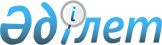 Об утверждении стандартов государственных услуг в сфере санитарно-эпидемиологического благополучия населения
					
			Утративший силу
			
			
		
					Приказ и.о. Министра здравоохранения Республики Казахстан от 28 апреля 2017 года № 217. Зарегистрирован в Министерстве юстиции Республики Казахстан 13 июня 2017 года № 15217. Утратил силу приказом Министра здравоохранения Республики Казахстан от 17 апреля 2020 года № ҚР ДСМ-39/2020.
      Сноска. Утратил силу приказом Министра здравоохранения РК от 17.04.2020 № ҚР ДСМ-39/2020 (вводится в действие по истечении десяти календарных дней после дня его первого официального опубликования).
      В соответствии с подпунктом 1) статьи 10 Закона Республики Казахстан от 15 апреля 2013 года "О государственных услугах" ПРИКАЗЫВАЮ:
      1. Утвердить стандарты государственных услуг:
      1) "Государственная регистрация или перерегистрация продуктов детского питания, пищевых и биологически активных добавок к пище, генетически модифицированных объектов, красителей, средств дезинфекции, дезинсекции и дератизации, материалов и изделий, контактирующих с водой и продуктами питания, химических веществ, отдельных видов продукции и веществ, оказывающих вредное воздействие на здоровье человека" согласно приложению 1 к настоящему приказу; 
      2) "Выдача санитарно-эпидемиологического заключения о соответствии (несоответствии) объекта высокой эпидемической значимости нормативным правовым актам в сфере санитарно-эпидемиологического благополучия населения и гигиеническим нормативам" согласно приложению 2 к настоящему приказу; 
      3) "Присвоение учетного номера объекту производства (изготовления) пищевой продукции" согласно приложению 3 к настоящему приказу;
      4) "Выдача санитарно-эпидемиологического заключения на проекты нормативной документации по предельно допустимым выбросам и предельно допустимым сбросам вредных веществ и физических факторов в окружающую среду, зонам санитарной охраны и санитарно-защитным зонам, на сырье и продукцию" согласно приложению 4 к настоящему приказу.
      5) "Выдача разрешения на работу с микроорганизмами I-IV группы патогенности и гельминтами" согласно приложению 5 к настоящему приказу;
      6) "Выдача санитарно-эпидемиологического заключения о согласовании сроков годности и условий хранения пищевой продукции" согласно приложению 6 к настоящему приказу;
      7) "Выдача свидетельства о присвоении квалификационной категории для специалистов в сфере санитарно-эпидемиологического благополучия населения" согласно приложению 7 к настоящему приказу.
      Сноска. Пункт 1 с изменениями, внесенными приказом Министра здравоохранения РК от 14.09.2017 № 695 (вводится в действие по истечении десяти календарных дней после дня его первого официального опубликования); внесено изменение на казахском языке, текст на русском языке не изменяется приказом Министра здравоохранения РК от 23.10.2018 № ҚР ДСМ-28 (вводится в действие по истечении десяти календарных дней после дня его первого официального опубликования).


      2. Признать утратившими силу некоторые приказы Министра национальной экономики Республики Казахстан согласно приложению 8 к настоящему приказу.
      3. Комитету охраны общественного здоровья Министерства здравоохранения Республики Казахстан в установленном законодательством порядке обеспечить:
      1) государственную регистрацию настоящего приказа в Министерстве юстиции Республики Казахстан;
      2) в течение десяти календарных дней со дня государственной регистрации настоящего приказа в Министерстве юстиции Республики Казахстан направление его копии в печатном и электронном виде на государственном и русском языках в Республиканское государственное предприятие на праве хозяйственного ведения "Республиканский центр правовой информации" Министерства юстиции Республики Казахстан для официального опубликования и включения в Эталонный контрольный банк нормативных правовых актов Республики Казахстан;
      3) размещение настоящего приказа на интернет-ресурсе Министерства здравоохранения Республики Казахстан;
      4) в течение десяти рабочих дней после государственной регистрации настоящего приказа в Министерстве юстиции Республики Казахстан представление в Департамент юридической службы Министерства здравоохранения Республики Казахстан сведений об исполнении мероприятий, предусмотренных подпунктами 1), 2), 3) настоящего пункта.
      4. Контроль за исполнением настоящего приказа возложить на вице-министра здравоохранения Республики Казахстан Цой А.В..
      5. Настоящий приказ вводится в действие по истечении десяти календарных дней после дня его первого официального опубликования.
      "СОГЛАСОВАН"
Министр информации
и коммуникаций
Республики Казахстан
_________________ Д. Абаев
11 мая 2017 года
      "СОГЛАСОВАН"
Министр
национальной экономики
Республики Казахстан
_________________Т. Сулейменов
25 мая 2017 года Стандарт государственной услуги
"Государственная регистрация или перерегистрация продуктов детского питания, пищевых и биологически активных добавок к пище, генетически модифицированных объектов, красителей, средств дезинфекции, дезинсекции и дератизации, материалов и изделий, контактирующих с водой и продуктами питания, химических веществ, отдельных видов продукции и веществ, оказывающих вредное воздействие на здоровье человека"
      Сноска. В заголовок внесено изменение на казахском языке, текст на русском языке не изменяется приказом Министра здравоохранения РК от 23.10.2018 № ҚР ДСМ-28 (вводится в действие по истечении десяти календарных дней после дня его первого официального опубликования). Глава 1. Общие положения
      1. Государственная услуга "Государственная регистрация или перерегистрация продуктов детского питания, пищевых и биологически активных добавок к пище, генетически модифицированных объектов, красителей, средств дезинфекции, дезинсекции и дератизации, материалов и изделий, контактирующих с водой и продуктами питания, химических веществ, отдельных видов продукции и веществ, оказывающих вредное воздействие на здоровье человека" (далее – государственная услуга).
      Сноска. В пункт 1 внесено изменение на казахском языке, текст на русском языке не изменяется приказом Министра здравоохранения РК от 23.10.2018 № ҚР ДСМ-28 (вводится в действие по истечении десяти календарных дней после дня его первого официального опубликования).


      2. Стандарт государственной услуги разработан Министерством здравоохранения Республики Казахстан (далее – Министерство). 
      3. Государственная услуга оказывается Комитетом охраны общественного здоровья Министерства (далее – услугодатель)
      Прием документов для регистрации осуществляется через:
      1) услугодателя;
      2) веб-портал "электронного правительства": www.egov.kz (далее – портал);
      для перерегистрации – через канцелярию услугодателя.
      Выдача результата оказания государственной услуги осуществляется через канцелярию услугодателя. Глава 2. Порядок оказания государственной услуги
      4. Срок оказания государственной услуги:
      1) с момента сдачи пакета документов услугодателю, а также через портал – 30 (тридцать) календарных дней;
      2) максимально допустимое время ожидания для сдачи пакета документов –15 (пятнадцать) минут;
      3) максимально допустимое время обслуживания услугополучателя – 20 (двадцать) минут.
      5. Форма оказания государственной услуги: электронная (частично автоматизированная) и бумажная.
      6. Результат оказания государственной услуги: свидетельство о государственной регистрации согласно приложению 1 к настоящему стандарту государственной услуги, либо мотивированный ответ об отказе в оказании государственной услуги по основаниям, предусмотренным пунктом 10 настоящего стандарта государственной услуги. 
      Форма предоставления результата оказания государственной услуги: электронная и бумажная. 
      В случае обращения услугополучателя за результатом оказания государственной услуги на бумажном носителе результат оказания государственной услуги распечатывается и заверяется печатью и подписью уполномоченного лица услугодателя.
      При обращении услугополучателя через портал уведомление о результате государственной услуги направляется в "личный кабинет" в форме электронного документа, удостоверенного электронной цифровой подписью (далее – ЭЦП) уполномоченного лица услугодателя. 
      7. Государственная услуга оказывается физическим и юридическим лицам (далее – услугополучатель) на бесплатной основе.
      8. График работы:
      1) услугодателя: с понедельника по пятницу включительно, с 9.00 до 18.30 часов, с перерывом на обед с 13.00 до 14.30 часов, кроме выходных и праздничных дней, согласно трудовому законодательству Республики Казахстан.
      Прием заявлений и выдача результатов оказания государственной услуги осуществляется с 9.00 часов до 17.30 часов с перерывом на обед с 13.00 часов до 14.30 часов.
      2) портала: круглосуточно (за исключением технических перерывов в связи с проведением ремонтных работ). При обращении услугополучателя после окончания рабочего времени, в выходные и праздничные дни, согласно трудовому законодательству Республики Казахстан, прием заявлений и выдача результатов оказания услуги осуществляется следующим рабочим днем.
      9. Перечень документов, необходимых для оказания государственной услуги при обращении услугополучателя (либо его представителя по доверенности): 
      1) для регистрации:
      к услугодателю:
      заявление по форме согласно приложению 2 к настоящему стандарту государственной услуги;
      для продукции, изготавливаемой на таможенной территории Евразийского экономического союза (далее – ЕАЭС):
      копии документов, в соответствии с которыми изготавливается продукция (стандарт, стандарт организации, техническое условие), (предоставляется один из перечисленных документов), технологическая инструкция, рецептура, заверенные изготовителем (производителем);
      письменное уведомление изготовителя (производителя) о том, что изготовленная им продукция отвечает требованиям документов, в соответствии с которыми она изготавливается. В качестве уведомления принимаются: копии сертификата качества, паспорта безопасности (качества), удостоверения о качестве, заверенные изготовителем (производителем) или письмо изготовителя (предоставляется один из перечисленных документов);
      документ изготовителя (производителя) по применению (эксплуатации, использованию) продукции (инструкция, руководство, рекомендация) (один из перечисленных документов) либо его копия, заверенная заявителем;
      копия этикеток (упаковки) и их макеты на продукцию, заверенные заявителем;
      акт отбора образцов (проб), выданный лабораториями (центрами) аккредитованными (аттестованными) в национальных системах аккредитации (аттестации) и внесенных в Единый Реестр органов по сертификации и испытательных лабораторий (центров) ЕАЭС;
      протокол исследований (испытаний), выданные лабораториями (центрами), аккредитованными (аттестованными) в национальных системах аккредитации (аттестации) и внесенных в Единый Реестр органов по сертификации и испытательных лабораторий (центров) ЕАЭС на продукцию, научный отчет, экспертное заключение;
      в случае использования изготовителем в составе парфюмерно-косметической продукции наноматериалов, необходимо представить сведения о наноматериале, включая его химическое название, размер частиц, а также физические и химические свойства;
      для продукции, изготавливаемой вне таможенной территории ЕАЭС:
      копии документов, в соответствии с которыми изготавливается продукция (международный стандарт или стандарт иностранного государства, технологическая инструкция, рецептура), заверенные изготовителем (производителем);
      документ изготовителя (производителя) по применению (эксплуатации, использованию) продукции (инструкция, руководство, рекомендация) (предоставляется один из перечисленных документов) либо его копия, заверенная заявителем;
      письменное уведомление изготовителя (производителя) о том, что изготовленная им продукция отвечает требованиям документов, в соответствии с которыми она изготавливается. В качестве уведомления принимаются: копии сертификата качества, паспорта безопасности (качества), сертификата анализа, удостоверения о качестве, сертификата свободной продажи или письмо изготовителя продукции (предоставляется один из перечисленных документов);
      копия этикеток (упаковки) и их макеты на продукцию, заверенные заявителем;
      копия документа компетентных органов здравоохранения (других государственных уполномоченных органов) страны, в которой производится продукция, подтверждающего безопасность и разрешающего свободное обращение данной продукции на территории государства изготовителя (производителя), заверенная изготовителем (производителем), или сведения изготовителя (производителя) об отсутствии необходимости оформления такого документа;
      копия протоколов исследований (испытаний), выданные лабораториями (центрами) аккредитованными (аттестованными) в национальных системах аккредитации (аттестации) и внесенных в Единый Реестр органов по сертификации и испытательных лабораторий (центров) ЕАЭС на продукцию, научный отчет, экспертное заключение;
      копия документа, подтверждающего ввоз образцов подконтрольной продукции;
      в случае использования изготовителем в составе парфюмерно-косметической продукции наноматериалов, необходимо представить сведения о наноматериале, включая его химическое название, размер частиц, а также физические и химические свойства;
      на портал:
      заявление в форме электронного документа, удостоверенного ЭЦП услугополучателя, согласно приложению 2 к настоящему стандарту государственной услуги;
      для продукции, изготавливаемой на таможенной территории ЕАЭС:
      электронные копии документов, в соответствии с которыми изготавливается продукция (стандарт, стандарт организации, техническое условие), (предоставляется один из перечисленных документов), технологическая инструкция, рецептура, заверенные изготовителем (производителем);
      электронная копия письменного уведомления изготовителя (производителя) о том, что изготовленная им продукция отвечает требованиям документов, в соответствии с которыми она изготавливается. В качестве уведомления принимаются: копии сертификата качества, паспорта безопасности (качества), удостоверения о качестве, заверенные изготовителем (производителем) или письмо изготовителя (предоставляется один из перечисленных документов);
      электронная копия документа изготовителя (производителя) по применению (эксплуатации, использованию) продукции (инструкция, руководство, рекомендация) (один из перечисленных документов) либо его копия, заверенная заявителем;
      электронные копии этикеток (упаковки) и их макетов на продукцию, заверенные заявителем;
      электронная копия акта отбора образцов (проб), выданного лабораториями (центрами) аккредитованными (аттестованными) в национальных системах аккредитации (аттестации) и внесенных в Единый Реестр органов по сертификации и испытательных лабораторий (центров) ЕАЭС;
      электронная копия протокола исследований (испытаний), выданные лабораториями (центрами), аккредитованными (аттестованными) в национальных системах аккредитации (аттестации) и внесенных в Единый Реестр органов по сертификации и испытательных лабораторий (центров) ЕАЭС на продукцию, научный отчет, экспертное заключение;
      в случае использования изготовителем в составе парфюмерно-косметической продукции наноматериалов, необходимо представить электронную копию сведений о наноматериале, включая его химическое название, размер частиц, а также физические и химические свойства;
      для продукции, изготавливаемой вне таможенной территории ЕАЭС:
      электронные копии документов, в соответствии с которыми изготавливается продукция (международный стандарт или стандарт иностранного государства, технологическая инструкция, рецептура), заверенные изготовителем (производителем);
      электронная копия документа изготовителя (производителя) по применению (эксплуатации, использованию) продукции (инструкция, руководство, рекомендация) (предоставляется один из перечисленных документов) либо его копии, заверенной заявителем;
      электронная копия письменного уведомления изготовителя (производителя) о том, что изготовленная им продукция отвечает требованиям документов, в соответствии с которыми она изготавливается. В качестве уведомления принимаются: копии сертификата качества, паспорта безопасности (качества), сертификата анализа, удостоверения о качестве, сертификата свободной продажи или письмо изготовителя продукции (предоставляется один из перечисленных документов);
      электронные копии этикеток (упаковки) и их макетов на продукцию, заверенные заявителем;
      электронная копия документа компетентных органов здравоохранения (других государственных уполномоченных органов) страны, в которой производится продукция, подтверждающего безопасность и разрешающего свободное обращение данной продукции на территории государства изготовителя (производителя), заверенная изготовителем (производителем), или сведения изготовителя (производителя) об отсутствии необходимости оформления такого документа;
      электронная копия протокола исследований (испытаний), выданные лабораториями (центрами) аккредитованными (аттестованными) в национальных системах аккредитации (аттестации) и внесенных в Единый Реестр органов по сертификации и испытательных лабораторий (центров) ЕАЭС на продукцию научный отчет, экспертное заключение;
      электронная копия документа, подтверждающего ввоз образцов подконтрольной продукции;
      2) для перерегистрации:
      заявление согласно приложению 2 к настоящему стандарту государственной услуги;
      ранее выданное свидетельство о государственной регистрации (оригинал).
      При изменении организационно-правовой формы, юридического адреса, названия изготовителя продукции либо заявителя дополнительно предоставляется подтверждающий документ о соответствующих изменениях.
      Переводы документов изготовителя (производителя) на иностранных языках предоставляются с переводом на казахский и русский языки, заверенные в соответствии с Законом Республики Казахстан от 14 июля 1997 года "О нотариате".
      Сведения о данных документа, удостоверяющего личность услугополучателя, о государственной регистрации (перерегистрации) юридического лица, государственной регистрации индивидуального предпринимателя услугодатель получает из соответствующих государственных информационных систем через шлюз "электронного правительства".
      Услугодатель получает письменное согласие услугополучателя на использование сведений, составляющих охраняемую законом тайну, содержащихся в информационных системах, при оказании государственных услуг, если иное не предусмотрено законами Республики Казахстан 
      При сдаче услугополучателем документов: 
      через канцелярию услугодателя: услугополучателю выдается расписка о приеме соответствующих документов в произвольной форме, с указанием даты приема, вида запрашиваемой государственной услуги, количества и названия приложенных документов, даты выдачи результата государственной услуги;
      через портал: в "личном кабинете" услугополучателя отображается статус о принятии запроса для оказания государственной услуги с указанием даты, времени получения результата оказания государственной услуги.
      В случаях представления услугополучателем неполного пакета документов предусмотренных настоящим пунктом и (или) документов с истекшим сроком действия услугодатель отказывает в приеме заявления.
      10. Основанием для отказа в оказании государственной услуги является:
      1) несоответствие подконтрольных товаров требованиям Единых санитарно-эпидемиологических и гигиенических требований к товарам, подлежащим санитарно-эпидемиологическому надзору (контролю), утвержденным решением Комиссии Таможенного союза от 28 мая 2010 года № 299 и технических регламентов ЕАЭС;
      2) если представленые документы и (или) сведения содержат недостоверную информацию или не соответствуют требованиям установленным Правилами государственной регистрации и отзыва решения о государственной регистрации продукции, оказывающей вредное воздействие на здоровье человека, утвержденными приказом Министра национальной экономики Республики Казахстан от 4 июня 2015 года № 420, зарегистрированным в Реестре государственной регистрации нормативных правовых актов № 11585;
      3) если в отношении продукции и условий их изготовления и оборота не могут быть на современном уровне развития науки установлены требования безопасности, а также отсутствуют методики определения и измерения в продукции и среде обитания человека опасных факторов такой продукции;
      4) наличие информации о случаях вредного воздействия продукции на здоровье человека и среду его обитания при изготовлении, обороте и употреблении (использовании) продукции. Глава 3. Порядок обжалования решений, действий (бездействия) услугодателей и (или) их должностных лиц по вопросам оказания государственных услуг
      11. В случае обжалования решений, действий (бездействий) услугодателя и (или) его должностных лиц жалоба подается на имя руководителя услугодателя по адресам указанным в пункте 12 настоящего стандарта государственной услуги либо Министерства по адресу: 010000, г.Астана, проспект Мәңгілік ел, 8, Дом Министерств, 5 подъезд. 
      Жалоба подается в письменной форме по почте, либо нарочно через канцелярию услугодателя или Министерства.
      Подтверждением принятия жалобы является регистрация (штамп, входящий номер и дата) в канцелярии услугодателя, или Министерства, с указанием фамилии, имени, отчества (при наличии) лица принявшего жалобу, срока и места получения ответа на поданную жалобу.
      В жалобе услугополучателя:
      физического лица: указываются его фамилия, имя, отчество (при наличии), почтовый адрес, контактный телефон;
      юридического лица: его наименование, почтовый адрес, исходящий номер и дата.
      Жалоба подписывается услугополучателем.
      Жалоба услугополучателя, поступившая в адрес услугодателя или Министерства подлежит рассмотрению в течение 5 (пяти) рабочих дней со дня ее регистрации. 
      Мотивированный ответ о результатах рассмотрения жалобы направляется услогополучателю по почте либо выдается нарочно в канцелярии услугодателя или Министерства.
      При обращении через портал информацию о порядке обжалования можно получить по телефонам единого контакт-центра: 1414, 8 800 080 7777.
      При отправке жалобы через портал услугополучателю из "личного кабинета" доступна информация о жалобе, которая обновляется в ходе обработки жалобы услугодателем (отметки о доставке, регистрации, исполнении, ответ о рассмотрении или отказе в рассмотрении жалобы).
      В случае несогласия с результатами оказанной государственной услуги услугополучатель может обратиться с жалобой в уполномоченный орган по оценке и контролю за качеством оказания государственных услуг.
      Жалоба услугополучателя, поступившая в адрес уполномоченного органа по оценке и контролю за качеством оказания государственных услуг, рассматривается 15 (пятнадцать) рабочих дней со дня ее регистрации. Глава 4. Иные требования с учетом особенностей оказания государственной услуги, в том числе оказываемой в электронной форме
      12. Адреса мест оказания государственной услуги размещены на интернет-ресурсах: Министерства: www.mz.gov.kz, услугодателя: www.kooz.mz.gov.kz.
      13. Услугополучатель имеет возможность получения информации о статусе оказания государственной услуги в режиме удаленного доступа посредством "личного кабинета" портала, а также единого контакт-центра по вопросам оказания государственных услуг.
      14. Контактные телефоны справочных служб по вопросам оказания государственной услуги указаны на интернет-ресурсах Министерства: www.mz.gov.kz, услугодателя: www.kooz.mz.gov.kz.
      15. Единый контакт-центр по вопросам оказания государственных услуг: 1414, 8 800 080 7777.
      Сноска. В правый верхний угол приложения 1 внесено изменение на казахском языке, текст на русском языке не изменяется приказом Министра здравоохранения РК от 23.10.2018 № ҚР ДСМ-28 (вводится в действие по истечении десяти календарных дней после дня его первого официального опубликования).
      ____________________________________________________________________________
                               (уполномоченный орган)
                                      Свидетельство
                               о государственной регистрации
                          № __________ от __ _________ ____
      Продукция: ____________________________________________________________________
______________________________________________________________________________
(наименование продукции, нормативные и (или) технические документы, в соответствии с
которыми изготовлена продукция, наименование и место нахождения изготовителя
(производителя), получателя)
соответствует___________________________________________________________________
прошла государственную регистрацию, внесена в Реестр свидетельств о государственной
регистрации и разрешена для производства, реализации и использования
      Настоящее свидетельство выдано на основании (перечислить рассмотренные протоколы
исследований, наименование организации (испытательной лаборатории, центра),
проводившей исследования, другие рассмотренные документы)):
      Срок действия свидетельства о государственной регистрации устанавливается на весь период
изготовления или поставок подконтрольной продукции (товаров) на территорию
Евразийского экономического союза 
      Подпись, Фамилия, имя, отчество (при наличии),
должность уполномоченного лица,
выдавшего документ, и печать органа (учреждения), 
выдавшего документ
________________________________                                           М.П.
                   (фамилия, имя, отчество (при наличии)/подпись)
      Сноска. В правый верхний угол приложения 2 внесено изменение на казахском языке, текст на русском языке не изменяется приказом Министра здравоохранения РК от 23.10.2018 № ҚР ДСМ-28 (вводится в действие по истечении десяти календарных дней после дня его первого официального опубликования).
                                                 ________________________________
                                           наименование государственного органа
                                                 от_______________________________
                                      фамилия, имя, отчество (при наличии) заявителя
                                                 _________________________________
                                            № документа удостоверяющего личность
                                                 _________________________________
                                      наименование организации юридического лица
                                                 ________________________________
                                                       адрес, контактный телефон
                                                 ________________________________
                                                 индивидуальный идентификационный
                                           номер/ бизнес-идентификационный номер
                                     Заявление 
      Прошу Вас провести государственную регистрацию (перерегистрацию) (необходимо
подчеркнуть)____________________________________________________________________
________________________________________________________________________________
                               (наименование продукции)
       Согласен на использование сведений, составляющих охраняемую законом тайну,
содержащихся в информационных системах.
       Приложение (копии документов):
       1.
       2.
                                                                         Подпись,
                                                                   число, месяц, год Стандарт государственной услуги
"Выдача санитарно-эпидемиологического заключения о соответствии (несоответствии) объекта высокой эпидемической значимости нормативным правовым актам в сфере санитарно-эпидемиологического благополучия населения и гигиеническим нормативам" Глава 1. Общие положения
      1. Государственная услуга "Выдача санитарно-эпидемиологического заключения о соответствии (несоответствии) объекта высокой эпидемической значимости нормативным правовым актам в сфере санитарно-эпидемиологического благополучия населения и гигиеническим нормативам" (далее – государственная услуга).
      2. Стандарт государственной услуги разработан Министерством здравоохранения Республики Казахстан (далее – Министерство).
      3. Государственная услуга оказывается Комитетом охраны общественного здоровья Министерства и его территориальными подразделениями (далее – услугодатель).
      Прием документов и выдача результата оказания государственной услуги осуществляются через веб-портал "электронного правительства": www.egov.kz (далее – портал).
      Сноска. Пункт 3 в редакции приказа Министра здравоохранения РК от 23.10.2018 № ҚР ДСМ-28 (вводится в действие по истечении десяти календарных дней после дня его первого официального опубликования).

 Глава 2. Порядок оказания государственной услуги
      4. Срок оказания государственной услуги с момента сдачи пакета документов через портал – 10 (десять) рабочих дней.
      Сноска. Пункт 4 в редакции приказа Министра здравоохранения РК от 23.10.2018 № ҚР ДСМ-28 (вводится в действие по истечении десяти календарных дней после дня его первого официального опубликования).


      5. Форма оказания государственной услуги: электронная (частично автоматизированная).
      Сноска. Пункт 5 в редакции приказа Министра здравоохранения РК от 23.10.2018 № ҚР ДСМ-28 (вводится в действие по истечении десяти календарных дней после дня его первого официального опубликования).


      6. Результат оказания государственной услуги: санитарно-эпидемиологическое заключение по форме согласно приложению 1 к настоящему стандарту государственной услуги, либо мотивированный ответ об отказе в оказании государственной услуги по основаниям, предусмотренным пунктом 10 настоящего стандарта государственной услуги.
      Форма предоставления результата оказания государственной услуги: электронная.
      Результат государственной услуги направляется услугополучателю в "личный кабинет" в форме электронного документа, удостоверенного электронной цифровой подписью ЭЦП (далее – ЭЦП) уполномоченного лица услугодателя.
      Сноска. Пункт 6 в редакции приказа Министра здравоохранения РК от 23.10.2018 № ҚР ДСМ-28 (вводится в действие по истечении десяти календарных дней после дня его первого официального опубликования).


      7. Государственная услуга оказывается физическим и юридическим лицам (далее – услугополучатель) на бесплатной основе.
      8. График работы портала: круглосуточно (за исключением технических перерывов в связи с проведением ремонтных работ). При обращении услугополучателя после окончания рабочего времени, в выходные и праздничные дни, согласно трудового законодательства Республики Казахстан, прием заявлений и выдача результатов оказания услуги осуществляется следующим рабочим днем.
      Сноска. Пункт 8 в редакции приказа Министра здравоохранения РК от 23.10.2018 № ҚР ДСМ-28 (вводится в действие по истечении десяти календарных дней после дня его первого официального опубликования).


      9. Перечень документов, необходимых для оказания государственной услуги:
      заявление в форме электронного документа, удостоверенного ЭЦП услугополучателя, согласно приложению 2 к настоящему стандарту государственной услуги;
      электронная копия протоколов исследований (испытаний), проведенные аккредитованными лабораториями в соответствии лабораторно-инструментальными исследованиями (испытаниями), необходимыми для получения санитарно-эпидемиологического заключения согласно приложению 3 к настоящему стандарту государственной услуги.
      При сдаче услугополучателем документов услугополучателю в "личный кабинет" направляется статус о принятии запроса для оказания государственной услуги с указанием даты и времени получения результата государственной услуги.
      В случаях представления услугополучателем неполного пакета документов предусмотренных настоящим пунктом и (или) документов с истекшим сроком действия услугодатель отказывает в приеме заявления.
      Сноска. Пункт 9 в редакции приказа Министра здравоохранения РК от 23.10.2018 № ҚР ДСМ-28 (вводится в действие по истечении десяти календарных дней после дня его первого официального опубликования).


      10. Основанием для отказа в оказании государственной услуги является:
      1) установление недостоверности документов, представленных услугополучателем для получения государственной услуги, и (или) данных (сведений), содержащихся в них;
      2) несоответствие представленных данных и сведений, необходимых для оказания государственной услуги требованиям, установленным нормативными правовыми актами в сфере санитарно-эпидемиологического благополучия населения и гигиеническими нормативами, утвержденными согласно пункту 6 статьи 144 Кодекса Республики Казахстан от 18 сентября 2009 года "О здоровье народа системе здравоохранения". Глава 3. Порядок обжалования решений, действий (бездействия) услугодателей и (или) их должностных лиц по вопросам оказания государственных услуг
      11. В случае обжалования решений, действий (бездействий) услугодателя и (или) его должностных лиц жалоба подается на имя руководителя услугодателя по адресам указанным в пункте 12 настоящего стандарта государственной услуги либо Министерства по адресу: 010000, г.Астана, проспект Мәңгілік ел, 8, Дом Министерств, 5 подъезд. 
      Жалоба подается в письменной форме по почте, либо нарочно через канцелярию услугодателя или Министерства.
      Подтверждением принятия жалобы является регистрация (штамп, входящий номер и дата) в канцелярии услугодателя или Министерства с указанием фамилии, имени, отчества (при наличии) лица, принявшего жалобу, срока и места получения ответа на поданную жалобу.
      В жалобе услугополучателя:
      физического лица: указываются его фамилия, имя, отчество (при наличии), почтовый адрес, контактный телефон;
      юридического лица: его наименование, почтовый адрес, исходящий номер и дата.
      Жалоба подписывается услугополучателем.
      Жалоба услугополучателя, поступившая в адрес услугодателя или Министерства, подлежит рассмотрению в течение 5 (пяти) рабочих дней со дня ее регистрации. 
      Мотивированный ответ о результатах рассмотрения жалобы направляется услогополучателю по почте либо выдается нарочно в канцелярии услугодателя или Министерства.
      При обращении через портал информацию о порядке обжалования можно получить по телефонам единого контакт-центра 1414, 8 800 080 7777.
      При отправке жалобы через портал услугополучателю из "личного кабинета" доступна информация о жалобе, которая обновляется в ходе обработки жалобы услугодателем (отметки о доставке, регистрации, исполнении, ответ о рассмотрении или отказе в рассмотрении жалобы).
      В случае несогласия с результатами оказанной государственной услуги услугополучатель может обратиться с жалобой в уполномоченный орган по оценке и контролю за качеством оказания государственных услуг.
      Жалоба услугополучателя, поступившая в адрес уполномоченного органа по оценке и контролю за качеством оказания государственных услуг, рассматривается 15 (пятнадцать) рабочих дней со дня ее регистрации.  Глава 4. Иные требования с учетом особенностей оказания государственной услуги, в том числе оказываемой в электронной форме
      12. Адреса мест оказания государственной услуги размещены на интернет-ресурсах Министерства: www.mz.gov.kz; услугодателя: www.kooz.mz.gov.kz .
      13. Услугополучатель имеет возможность получения информации о статусе оказания государственной услуги в режиме удаленного доступа посредством "личного кабинета" портала, а также единого контакт-центра по вопросам оказания государственных услуг.
      14. Контактные телефоны справочных служб по вопросам оказания государственной услуги указаны на интернет-ресурсах Министерства: www.mz.gov.kz, услугодателя: www.kooz.mz.gov.kz . 
      15. Единый контакт-центр по вопросам оказания государственных услуг: 1414, 8 800 080 7777.                    Санитариялық-эпидемиологиялық қорытынды
                    Санитарно-эпидемиологическое заключение
                                     № __________
                         "_______"___________________20 ж. ( г.)
      1. Санитариялық-эпидемиологиялық сараптау (Санитарно-эпидемиологическая экспертиза)
______________________________________________________________________________
______________________________________________________________________________
(санитариялық-эпидемиологиялық сараптама объектісінің толық атауы)
_____________________________________________________________________________
(полное наименование объекта санитарно-эпидемиологической экспертизы)
Жүргізілді (Проведена)__________________________________________________________
 өтініш, ұйғарым, қаулы бойынша, жоспарлы және басқа да түрде
(күні, нөмірі)__________________________________________________________________
по обращению, предписанию, постановлению, плановая и другие
(дата, номер)
2. Тапсырыс (өтініш) беруші (Заказчик) (заявитель)__________________________________
______________________________________________________________________________
Шаруашылық жүргізуші субъектінің толық атауы, мекен-жайы, телефоны, жетекшісінің тегі,
аты, әкесінің аты (бар болған кезде), қолы.____________________________________
(полное наименование хозяйствующего субъекта (принадлежность),
адрес/месторасположение объекта, телефон, фамилия, имя, отчество (при наличии)
руководителя)
3. Санитариялық-эпидемиологиялық сараптау жүргізілетін нысанның қолданылу аумағы
(Область применения объекта санитарно-эпидемиологической экспертизы)
______________________________________________________________________________
______________________________________________________________________________
       сала, қайраткерлік ортасы, орналасқан орны, мекен-жайы_______________________
(вид деятельности)
4. Жобалар, материалдар дайындалды (Проекты, материалы разработаны подготовлены)__
______________________________________________________________________________
______________________________________________________________________________
5. Ұсынылган құжаттар (Представленные документы) _______________________________
______________________________________________________________________________
6. Өнімнің үлгілері ұсынылды (Представлены образцы продукции) ___________
______________________________________________________________________________
7. Басқа ұйымдардың сараптау қорытындысы (егер болса) (Экспертное заключение других
организации если имеются)_
______________________________________________________________________________
Қорытынды берген ұйымның атауы (наименование организации выдавшей заключение)
8. Сараптама жүргізілетін нысанның толық санитариялық-гигиеналық сипаттамасы мен оған
берілетін баға (қызметке, үрдіске, жағдайға, технологияға, өндіріске, өнімге) (Полная
санитарно-гигиеническая характеристика и оценка объекта экспертизы (услуг, процессов,
условий, технологий, производств, продукции) _____________________________________
______________________________________________________________________________
______________________________________________________________________________
______________________________________________________________________________
______________________________________________________________________________
9.Құрылыс салуға бөлінген жер учаскесінің, қайта жаңартылатын нысанның сипаттамасы
(өлшемдері, ауданы, топырағының түрі, учаскенің бұрын пайдаланылуы, жерасты
суларының тұру биіктігі, батпақтану, желдің басымды бағыттары, санитариялық-қорғау
аумағының өлшемдері, сумен, канализациямен, жылумен қамтамасыз ету мүмкіндігі және
қоршаған орта мен халық денсаулығына тигізер әсері, дүние тараптары бойынша бағыты)
(Характеристика земельного участка под строительство, объекта реконструкции; размеры,
площади, вид грунта, использование участка в прошлом, высота стояния грунтовых вод,
наличие заболоченности, господствующие направления ветров, размеры санитарно-
защитной зоны, возможность водоснабжения, канализования, теплоснабжения и влияния на
окружающую среду и здоровью населения, ориентация по сторонам
света;)_________________________________________________________________________
______________________________________________________________________________
10.Зертханалық және зертханалық-аспаптық зерттеулер мен сынақтардың хаттамалары,
сонымен қатар басжоспардың, сызбалардың, суреттердің көшірмелері (Протоколы
лабораторных и лабораторно-инструментальных исследований и испытаний, а также
выкопировки из генеральных планов, чертежей,
фото)_________________________________________________________________________
                   Санитариялық-эпидемиологиялық қорытынды
                    Санитарно-эпидемиологическое заключение
      ______________________________________________________________________________
______________________________________________________________________________
       (санитариялық-эпидемиологиялық сараптама нысанының толық атауы)
______________________________________________________________________________
______________________________________________________________________________
(полное наименование объекта санитарно-эпидемиологической экспертизы) _____________________________________________________________________________
       (санитариялық-эпидемиологиялық сараптама негізінде)
       (на основании санитарно-эпидемиологической экспертизы)
______________________________________________________________________________
Санитариялық ережелер мен гигиеналық нормативтерге (санитарным правилам и
гигиеническим нормативам) сай немесе сай еместігін (соответствует или не
соответствует)_________________________________________________________________
       (нужное подчеркнуть) керектің астын сызыңыз
Ұсыныстар (Предложения):_________________________________________________________________
"Халық денсаулығы және денсаулық сақтау жүйесі туралы" Қазақстан Республикасының
2009 жылғы 18 қыркүйектегі Кодексіның негізінде осы санитариялық-эпидемиологиялық
ұйғарымның міндетті түрде күші бар.
На основании Кодекса Республики Казахстан 18 сентября 2009 года "О здоровье народа и
системе здравоохранения" настоящее санитарно-эпидемиологическое заключение имеет
обязательную силу.
Мөр орны                         Мемлекеттiк санитариялық бас дәрiгер, қолы (орынбасар)
Место печати                         (Главный государственный санитарный врач 
                                     (заместитель))__________________________
                                     тегi, аты, әкесiнiң аты (болған жағдайда), қолы
                                     (фамилия, имя, отчество (при наличии), подпись) 
                                                 _________________________________
                                фамилия, имя, отчество (при наличии) руководителя
                                                 _________________________________
                                            наименование государственного органа
                                            от ________________________________
                                      фамилия, имя, отчество (при наличии) заявителя
                                            __________________________________
                                      индивидуальный идентификационный номер/
                                                  бизнес-идентификационный номер
                                            _____________________________________
                                                                    адрес заявителя
                                            ______________________________________
                                                        контактный телефон заявителя
                                           Заявление
      Прошу Вас обследовать и выдать санитарно-эпидемиологическое заключение
на ____________________________________________________________________________
                               целевое назначение объекта
_______________________________________________________________________________
_______________________________________________________________________________
расположенного по ______________________________________________________________
                                     (район, улица, дом, квартира)
Согласен на использование сведений, составляющих охраняемую законом тайну,
содержащихся в информационных системах.
                                                                         подпись,
                                                                   число, месяц, год
Приложение (копии документов):
1.
2. Лабораторно-инструментальные исследования (испытания), необходимые для получения санитарно-эпидемиологического заключения
      Сноска. Приложение 3 в редакции приказа Министра здравоохранения РК от 23.10.2018 № ҚР ДСМ-28 (вводится в действие по истечении десяти календарных дней после дня его первого официального опубликования). Стандарт государственной услуги
"Присвоение учетного номера объекту производства (изготовления) пищевой продукции" Глава 1. Общие положения
      1. Государственная услуга "Присвоение учетного номера объекту производства (изготовления) пищевой продукции" (далее – государственная услуга).
      2. Стандарт государственной услуги разработан Министерством здравоохранения Республики Казахстан (далее – Министерство).
      3. Государственная услуга оказывается территориальными подразделениями Комитета охраны общественного здоровья Министерства (далее – услугодатель).
      Прием документов и выдача результата оказания государственной услуги осуществляются через веб-портал "электронного правительства": www.egov.kz (далее – портал).
      Сноска. Пункт 3 в редакции приказа Министра здравоохранения РК от 23.10.2018 № ҚР ДСМ-28 (вводится в действие по истечении десяти календарных дней после дня его первого официального опубликования).

 Глава 2. Порядок оказания государственной услуги
      4. Срок оказания государственной услуги с момента сдачи пакета документов на портал – 5 (пять) рабочих дней.
      Сноска. Пункт 4 в редакции приказа Министра здравоохранения РК от 23.10.2018 № ҚР ДСМ-28 (вводится в действие по истечении десяти календарных дней после дня его первого официального опубликования).


      5. Форма оказания государственной услуги: электронная (частично автоматизированная).
      Сноска. Пункт 5 в редакции приказа Министра здравоохранения РК от 23.10.2018 № ҚР ДСМ-28 (вводится в действие по истечении десяти календарных дней после дня его первого официального опубликования).


      6. Результат оказания государственной услуги: письмо в произвольной форме о присвоении учетного номера объекту производства (изготовления) пищевой продукции, либо мотивированный ответ об отказе в оказании государственной услуги по основаниям, предусмотренным пунктом 10 настоящего стандарта государственной услуги.
      Форма предоставления результата оказания государственной услуги: электронная.
      Результат государственной услуги направляется услугополучателю в "личный кабинет" в форме электронного документа, удостоверенного электронной цифровой подписью (далее – ЭЦП) уполномоченного лица услугодателя.
      Сноска. Пункт 6 в редакции приказа Министра здравоохранения РК от 23.10.2018 № ҚР ДСМ-28 (вводится в действие по истечении десяти календарных дней после дня его первого официального опубликования).


      7. Государственная услуга оказывается физическим и юридическим лицам (далее – услугополучатель) на бесплатной основе.
      8. График работы портала: круглосуточно (за исключением технических перерывов в связи с проведением ремонтных работ). При обращении услугополучателя после окончания рабочего времени, в выходные и праздничные дни, согласно трудовому законодательству Республики Казахстан, прием заявлений и выдача результатов оказания услуги осуществляется следующим рабочим днем.
      Сноска. Пункт 8 в редакции приказа Министра здравоохранения РК от 23.10.2018 № ҚР ДСМ-28 (вводится в действие по истечении десяти календарных дней после дня его первого официального опубликования).


      9. Перечень документов, необходимых для оказания государственной услуги:
      заявление в форме электронного документа, удостоверенного ЭЦП услугополучателя, согласно приложению к настоящему стандарту государственной услуги;
      электронная копия перечня производимой пищевой продукции.
      Сведения о санитарно-эпидемиологическом заключений о соответствии объекта государственного санитарно-эпидемиологического надзора нормативным правовым актам в сфере санитарно-эпидемиологического благополучия населения услугодатель получает из соответствующих государственных информационных систем через шлюз "электронного правительства".
      При сдаче услугополучателем документов в "личном кабинете" услугополучателя отображается статус о принятии запроса для оказания государственной услуги с указанием даты и времени получения результата государственной услуги.
      В случаях представления услугополучателем неполного пакета документов предусмотренных настоящим пунктом и (или) документов с истекшим сроком действия, услугодатель отказывает в приеме заявления.
      Сноска. Пункт 9 в редакции приказа Министра здравоохранения РК от 23.10.2018 № ҚР ДСМ-28 (вводится в действие по истечении десяти календарных дней после дня его первого официального опубликования).


      10. Основанием для отказа в оказании государственной услуги является:
      1) установление недостоверности документов, представленных услугополучателем для получения государственной услуги, и (или) данных (сведений), содержащихся в них;
      2) несоответствие представленного объекта требованиям, установленным нормативными правовыми актами в сфере санитарно-эпидемиологического благополучия населения и гигиеническими нормативами, утвержденными согласно пункту 6 статьи 144 Кодекса Республики Казахстан от 18 сентября 2009 года "О здоровье народа системе здравоохранения". Глава 3. Порядок обжалования решений, действий (бездействия) услугодателей и (или) их должностных лиц по вопросам оказания государственных услуг
      11. В случае обжалования решений, действий (бездействий) услугодателя и (или) его должностных лиц жалоба подается на имя руководителя услугодателя указанным в пункте 12 настоящего стандарта государственной услуги либо Министерства по адресу: 010000, г.Астана, проспект Мәңгілік ел, 8, Дом Министерств, 5 подъезд. 
      Жалоба подается в письменной форме по почте, либо нарочно через канцелярию услугодателя или Министерства.
      Подтверждением принятия жалобы является регистрация (штамп, входящий номер и дата) в канцелярии услугодателя или Министерства, с указанием фамилии, имени, отчетства (при наличии) лица принявшего жалобу, срока и места получения ответа на поданную жалобу.
      В жалобе услугополучателя:
      физического лица: указываются его фамилия, имя, отчество (при наличии), почтовый адрес, контактный телефон;
      юридического лица: его наименование, почтовый адрес, исходящий номер и дата.
      Жалоба подписывается услугополучателем.
      Жалоба услугополучателя, поступившая в адрес услугодателя или Министерства, подлежит рассмотрению в течение 5 (пяти) рабочих дней со дня ее регистрации. 
      Мотивированный ответ о результатах рассмотрения жалобы направляется услугополучателю по почте либо выдается нарочно в канцелярии услугодателя или Министерства.
      При обращении через портал информацию о порядке обжалования можно получить по телефонам единого контакт-центра 1414, 8 800 080 7777.
      При отправке жалобы через портал услугополучателю из "личного кабинета" доступна информация о жалобе, которая обновляется в ходе обработки жалобы услугодателем (отметки о доставке, регистрации, исполнении, ответ о рассмотрении или отказе в рассмотрении жалобы).
      В случае несогласия с результатами оказанной государственной услуги услугополучатель может обратиться с жалобой в уполномоченный орган по оценке и контролю за качеством оказания государственных услуг.
      Жалоба услугополучателя, поступившая в адрес уполномоченного органа по оценке и контролю за качеством оказания государственных услуг, рассматривается 15 (пятнадцать) рабочих дней со дня ее регистрации. Глава 4. Иные требования с учетом особенностей оказания государственной услуги, в том числе оказываемой в электронной форме
      12. Адреса мест оказания государственной услуги размещены на интернет-ресурсах Министерства: www.mz.gov.kz, услугодателя: www.kooz.mz.gov.kz .
      13. Услугополучатель имеет возможность получения информации о статусе оказания государственной услуги в режиме удаленного доступа посредством "личного кабинета" портала, а также единого контакт-центра по вопросам оказания государственных услуг.
      14. Контактные телефоны справочных служб по вопросам оказания государственной услуги указаны на интернет-ресурсах Министерства: www.mz.gov.kz, услугодателя: www. kooz.mz.gov.kz .
      15. Единый контакт-центр по вопросам оказания государственных услуг: 1414, 8 800 080 7777.
                                                 _________________________________
                                фамилия, имя, отчество (при наличии) руководителя
                                                 _________________________________
                                            наименование государственного органа
                                            от ________________________________
                                      фамилия, имя, отчество (при наличии) заявителя
                                            __________________________________
                                      индивидуальный идентификационный номер/
                                                  бизнес-идентификационный номер
                                            _____________________________________
                                                                    адрес заявителя
                                            ______________________________________
                                                        контактный телефон заявителя
                                     Заявление
      Прошу Вас присвоить учетный номер объекту производства (изготовления) пищевой
продукции, подлежащей санитарно-эпидемиологическому
надзору_____________________________________________________________________
                               (наименование объекта)
расположенного по адресу:____________________________________________________
                                     (район, улица, дом, квартира)
Вид деятельности ____________________________________________________________
Номер санитарно-эпидемиологического заключения ______________________________
Дата выдачи санитарно-эпидемиологического заключения _________________________
Приложение: ________________________________________________________________
                                           указать
       Согласен на использование сведений, составляющих охраняемую законом тайну,
содержащихся в информационных системах.
                                                                         Подпись
                                                                   число, месяц, год Стандарт государственной услуги "Выдача санитарно-эпидемиологического заключения на проекты нормативной документации по предельно допустимым выбросам и предельно допустимым сбросам вредных веществ и физических факторов в окружающую среду, зонам санитарной охраны и санитарно-защитным зонам, на сырье и продукцию
      Сноска. Заголовок Стандарта в редакции приказа Министра здравоохранения РК от 14.09.2017 № 695 (вводится в действие по истечении десяти календарных дней после дня его первого официального опубликования). Глава 1. Общие положения
      1. Государственная услуга "Выдача санитарно-эпидемиологического заключения на проекты нормативной документации по предельно допустимым выбросам и предельно допустимым сбросам вредных веществ и физических факторов в окружающую среду, зонам санитарной охраны и санитарно-защитным зонам, на сырье и продукцию" (далее – государственная услуга).
      Сноска. Пункт 1 в редакции приказа Министра здравоохранения РК от 14.09.2017 № 695 (вводится в действие по истечении десяти календарных дней после дня его первого официального опубликования).


      2. Стандарт государственной услуги разработан Министерством здравоохранения Республики Казахстан (далее – Министерство).
      3. Государственная услуга оказывается Комитетом охраны общественного здоровья Министерства и его территориальными подразделениями (далее – услугодатель).
      Прием документов и выдача результатов оказания государственной услуги осуществляются через:
      1) Некоммерческое акционерное общество "Государственная корпорация "Правительство для граждан" (далее – Государственная корпорация);
      2) веб-портал "электронного правительства": www.egov.kz (далее – портал).
      Сноска. Пункт 3 в редакции приказа Министра здравоохранения РК от 23.10.2018 № ҚР ДСМ-28 (вводится в действие по истечении десяти календарных дней после дня его первого официального опубликования).

 Глава 2. Порядок оказания государственной услуги
      4. Срок оказания государственной услуги:
      1) с момента сдачи пакета документов через Государственную корпорацию, а также на портал – 10 (десять) рабочих дней;
      2) максимально допустимое время ожидания для сдачи документов в Государственной корпорации – 15 (пятнадцать) минут;
      3) максимально допустимое время обслуживания услугополучателя в Государственной корпорации – 20 (двадцать) минут.
      День приема заявлений и документов в Государственную корпорацию не входит в срок оказания государственной услуги. Услугодатель представляет в Государственную корпорацию результат оказания государственной услуги за день до окончания срока оказания государственной услуги.
      Сноска. Пункт 4 в редакции приказа Министра здравоохранения РК от 23.10.2018 № ҚР ДСМ-28 (вводится в действие по истечении десяти календарных дней после дня его первого официального опубликования).


      5. Форма оказания государственной услуги: электронная (частично автоматизированная) и (или) бумажная. 
      6. Результат оказания государственной услуги: санитарно-эпидемиологическое заключение по форме согласно приложению 1 к настоящему стандарту государственной услуги либо мотивированный ответ об отказе в оказании государственной услуги и по основаниям, предусмотренным пунктом 10 настоящего стандарта государственной услуги.
      Форма предоставления результата оказания государственной услуги: электронная и (или) бумажная.
      В случае обращения услугополучателя за результатом оказания государственной услуги на бумажном носителе результат оказания государственной услуги оформляется в электронной форме, распечатывается и заверяется печатью и подписью уполномоченного лица услугодателя.
      При обращении услугополучателя через портал результат государственной услуги направляется услугополучателю в "личный кабинет" в форме электронного документа, удостоверенного электронной цифровой подписью ЭЦП (далее – ЭЦП) уполномоченного лица услугодателя.
      7. Государственная услуга оказывается физическим и юридическим лицам (далее – услугополучатель) на бесплатной основе.
      8. График работы:
      1) Государственной корпорации: с понедельника по субботу включительно, за исключением воскресенья и праздничных дней, согласно трудового законодательства Республики Казахстан, в соответствии с установленным графиком работы с 9.00 часов до 20.00 часов без перерыва на обед;
      2) портала: круглосуточно (за исключением технических перерывов в связи с проведением ремонтных работ). При обращении услугополучателя после окончания рабочего времени, в выходные и праздничные дни согласно трудового законодательства Республики Казахстан прием заявлений и выдача результатов оказания услуги осуществляется следующим рабочим днем.
      Сноска. Пункт 8 в редакции приказа Министра здравоохранения РК от 23.10.2018 № ҚР ДСМ-28 (вводится в действие по истечении десяти календарных дней после дня его первого официального опубликования).


      9. Перечень документов, необходимых для оказания государственной услуги при обращении услугополучателя (либо его представителя по доверенности):
      1) для получения санитарно-эпидемиологического заключения на проекты нормативной документации предельно допустимых выбросов и предельно допустимых сбросов вредных веществ и физических факторов в окружающую среду,
      в Государственную корпорацию:
      заявление по форме согласно приложению 2 к настоящему стандарту государственной услуги;
      проект нормативной документации по предельно допустимым выбросам и предельно допустимым сбросам вредных веществ и физических факторов в окружающую среду;
      на портал:
      заявление в форме электронного документа, удостоверенного ЭЦП услугополучателя, согласно приложению 2 к настоящему стандарту государственной услуги;
      электронная копия проекта нормативной документации по предельно допустимым выбросам и предельно допустимым сбросам вредных веществ и физических факторов в окружающую среду;
      2) для получения санитарно-эпидемиологического заключения на проекты нормативной документации зоны санитарной охраны, санитарно-защитных зон;
      в Государственную корпорацию:
      заявление по форме согласно приложению 2 к настоящему стандарту государственной услуги;
      проекты нормативной документации зоны санитарной охраны, санитарно-защитных зон;
      на портал:
      заявление в форме электронного документа, удостоверенного ЭЦП услугополучателя, согласно приложению 3 к настоящему стандарту государственной услуги;
      электронная копия проекта нормативной документации зоны санитарной охраны, санитарно-защитных зон;
      3) для получения санитарно-эпидемиологического заключения на проекты нормативной документации на сырье и продукцию:
      в Государственную корпорацию:
      заявление по форме согласно приложению 2 к настоящему стандарту государственной услуги;
      проект нормативной документации на сырье и продукцию;
      на портал:
      заявление в форме электронного документа, удостоверенного ЭЦП услугополучателя, согласно приложению 2 к настоящему стандарту государственной услуги;
      электронная копия проекта нормативной документации на сырье и продукцию.
      В Государственной корпорации выдача готовых документов услугополучателю осуществляется его работником на основании расписки, при предъявлении документа, удостоверяющего личность и доверенности (либо его представителя по нотариально удостоверенной доверенности).
      Сведения о данных документа, удостоверяющего личность услугополучателя, о государственной регистрации (перерегистрации) юридического лица, государственной регистрации индивидуального предпринимателя работник Государственной корпорации получает из соответствующих государственных информационных систем через шлюз "электронного правительства".
      Работник Государственной корпорации получает письменное согласие услугополучателя на использование сведений, составляющих охраняемую законом тайну, содержащихся в информационных системах, при оказании государственных услуг, если иное не предусмотрено законами Республики Казахстан.
      В случае отсутствия услугополучателя по истечению срока, предусмотренного в пункте 4 настоящего стандарта, согласно Правилам деятельности Государственной корпорации "Правительство для граждан", утвержденным приказом Министра по инвестициям и развитию Республики Казахстан от 22 января 2016 года № 52 (зарегистрирован в Реестре государственной регистрации нормативных правовых актов под № 13248), Государственная корпорация обеспечивает хранение результата государственной услуги в течение одного месяца, после чего передает его услугодателю для дальнейшего хранения.
       При обращении услугополучателя по истечении одного месяца, по запросу Государственной корпорации, услугодатель в течение одного рабочего дня направляет результат оказания государственной услуги в Государственную корпорацию для выдачи услугополучателю.
      В случае обращения через портал услугополучателю в "личный кабинет" направляется статус о принятии запроса на государственную услугу, а также уведомление с указанием даты и времени получения результата государственной услуги.
      В случаях представления услугополучателем неполного пакета документов предусмотренных настоящим пунктом и (или) документов с истекшим сроком действия работник Государственной корпорации отказывает в приеме заявления.
      Сноска. Пункт 9 в редакции приказа Министра здравоохранения РК от 23.10.2018 № ҚР ДСМ-28 (вводится в действие по истечении десяти календарных дней после дня его первого официального опубликования).


      10. Основанием для отказа в оказании государственной услуги является:
      1) установление недостоверности документов, представленных услугополучателем для получения государственной услуги, и (или) данных (сведений), содержащихся в них;
      2) несоответствие представленных материалов и сведений, необходимых для оказания государственной услуги, требованиям, установленным нормативными правовыми актами в сфере санитарно-эпидемиологического благополучия населения и гигиеническими нормативами, утвержденными согласно пункту 6 статьи 144 Кодекса Республики Казахстан от 18 сентября 2009 года "О здоровье народа системе здравоохранения".
      11. В случае предоставления услугополучателем неполного пакета документов согласно перечню, предусмотренному пунктом 9 настоящего стандарта государственной услуги, работник Государственной корпорации отказывает в приеме заявления и выдает расписку об отказе в приеме документов по форме согласно приложению 3 к настоящему стандарту государственной услуги. Глава 3. Порядок обжалования решений, действий (бездействия) услугодателей и (или) их должностных лиц, Государственной корпорации (или) их работников по вопросам оказания государственных услуг
      12. В случае обжалования решений, действий (бездействий) услугодателя и (или) его должностных лиц жалоба подается на имя руководителя услугодателя по адресам указанным в пункте 13 настоящего стандарта государственной услуги либо Министерства по адресу: 010000, г.Астана, проспект Мәңгілік ел, 8 Дом Министерств, 5 подъезд. 
      Жалоба подается в письменной форме по почте, либо нарочно через канцелярию услугодателя или Министерства.
      Подтверждением принятия жалобы является регистрация (штамп, входящий номер и дата) в канцелярии услугодателя, или Министерства, с указанием фамилии, имени, отчества (при наличии) лица, принявшего жалобу, срока и места получения ответа на поданную жалобу.
      Жалоба на действия (бездействия) работника Государственной корпорации направляется к руководителю Государственной корпорации.
      Подтверждение принятия жалобы в канцелярии Государственной корпорации, поступившей как нарочно, так и почтой, является ее регистрация (штамп, входящий номер и дата регистрации проставляются на втором экземпляре жалобы или сопроводительном письме к жалобе).
      В жалобе услугополучателя:
      физического лица: указываются его фамилия, имя, отчество (при наличии), почтовый адрес, контактный телефон;
      юридического лица: его наименование, почтовый адрес, исходящий номер и дата.
      Жалоба подписывается услугополучателем.
      Жалоба услугополучателя, поступившая в адрес услугодателя, Министерства, Государственной корпорации подлежит рассмотрению в течение 5 (пяти) рабочих дней со дня ее регистрации. 
      Мотивированный ответ о результатах рассмотрения жалобы направляется услогополучателю по почте либо выдается нарочно в канцелярии услугодателя, Министерства, Государственной корпорации.
      При обращении через портал информацию о порядке обжалования можно получить по телефону единого контакт-центра 1414, 8 800 080 7777.
      При отправке жалобы через портал услугополучателю из "личного кабинета" доступна информация о жалобе, которая обновляется в ходе обработки жалобы услугодателем (отметки о доставке, регистрации, исполнении, ответ о рассмотрении или отказе в рассмотрении жалобы).
      В случае несогласия с результатами оказанной государственной услуги услугополучатель может обратиться с жалобой в уполномоченный орган по оценке и контролю за качеством оказания государственных услуг.
      Жалоба услугополучателя, поступившая в адрес уполномоченного органа по оценке и контролю за качеством оказания государственных услуг, рассматривается 15 (пятнадцать) рабочих дней со дня ее регистрации. Глава 4. Иные требования с учетом особенностей оказания государственной услуги, в том числе оказываемой в электронной форме и через Государственную корпорацию
      13. Адреса мест оказания государственной услуги размещены на интернет-ресурсах:
      Министерства: www.mz.gov.kz;
      услугодателя: www.kooz.mz.gov.kz;
      Государственной корпорации: www.gov4c.kz.
      Сноска. Пункт 13 в редакции приказа Министра здравоохранения РК от 23.10.2018 № ҚР ДСМ-28 (вводится в действие по истечении десяти календарных дней после дня его первого официального опубликования).


      14. Услугополучатель имеет возможность получения информации о статусе оказания государственной услуги в режиме удаленного доступа посредством "личного кабинета" портала, а также единого контакт-центра по вопросам оказания государственных услуг.
      15. Услугополучателям имеющим нарушение здоровья, со стойким расстройством функций организма, ограничивающее его жизнедеятельность, в случае необходимости прием документов для оказания государственной услуги, производится работником Государственной корпорации с выездом по месту жительства посредством обращения через Единый контакт-центр.
      16. Контактные телефоны справочных служб услугодателя по вопросам оказания государственной услуги размещены на интернет-ресурсах Министерства: www.mz.gov.kz, услугодателя: www.kooz.mz.gov.kz. 
      17. Единый контакт-центр по вопросам оказания государственных услуг: 1414, 8 800 080 7777.
      Сноска. Приложение 1 в редакции приказа Министра здравоохранения РК от 14.09.2017 № 695 (вводится в действие по истечении десяти календарных дней после дня его первого официального опубликования).
                   Санитариялық-эпидемиологиялық қорытынды
                   Санитарно-эпидемиологическое заключение
                               № __________
                   "_______"___________________20 ж. ( г.)
1. Санитариялық-эпидемиологиялық сараптама (Санитарно-эпидемиологическая
экспертиза) _________________________________________________________________
_____________________________________________________________________________
             (санитариялық-эпидемиологиялық сараптама объектісінің толық атауы)
______________________________________________________________________________
             (полное наименование объекта санитарно-эпидемиологической экспертизы)
_______________________________________________________________________________
       өтініш, ұйғарым, қаулы бойынша, жоспарлы және басқа да түрде (күні, нөмірі)
_______________________________________________________________________________
       по обращению, предписанию, постановлению, плановая и другие (дата, номер)
жүргізілді (проведена).
2. Тапсырыс (өтініш) беруші (Заказчик) (заявитель)
________________________________________________________________________________
________________________________________________________________________________
Шаруашылық жүргізуші субъектінің толық атауы (тиістілігі), объектінің
мекенжайы/орналасқан орны, телефоны, басшысының тегі, аты, әкесінің аты (бар болғанда)
(полное наименование хозяйствующего субъекта (принадлежность),
адрес/месторасположение объекта, телефон, фамилия, имя, отчество (при наличии)
руководителя)
3. Санитариялық-эпидемиологиялық сараптама объектісінің қолданылу аумағы
(Область применения объекта санитарно-эпидемиологической экспертизы)
________________________________________________________________________________
________________________________________________________________________________
                         (қызмет түрі) (вид деятельности)
4. Жобалар, материалдар дайындалды (Проекты, материалы разработаны подготовлены):
________________________________________________________________________________
5. Ұсынылған құжаттар (Представленные документы)
________________________________________________________________________________
________________________________________________________________________________
6. Өнімнің үлгілері ұсынылды (Представлены образцы продукции)
________________________________________________________________________________
________________________________________________________________________________
7. Басқа ұйымдардың сараптама қорытындысы, егер бар болса
(Экспертное заключение других организации если имеются)
________________________________________________________________________________
қорытынды берген ұйымның атауы (наименование организации выдавшей заключение)
8. Сараптама объектісінің толық санитариялық-гигиеналық сипаттамасы және (көрсетілетін
қызметтерге, процестерге, жағдайларға, технологияларға, өндірістерге,
өнімдерге) сараптама объектісін бағалау (Полная санитарно-гигиеническая характеристика и
оценка объекта экспертизы (услуг, процессов, условий, технологий, производств, продукции)
________________________________________________________________________________
________________________________________________________________________________
________________________________________________________________________________
________________________________________________________________________________
9. Құрылыс салуға арналған жер учаскесінің, реконструкция объектісінің сипаттамасы;
өлшемдері, ауданы, топырақ түрі, учаскенің бұрын пайдаланылуы, жер асты суларының
тұру биіктігі, батпақтанудың болуы, желдің басым бағыттары, санитариялық-қорғаныш
аймағының өлшемдері, сумен жабдықтау, кәріздеу, жылумен жабдықтау мүмкіндігі және
қоршаған орта мен халықтың денсаулығына әсері, дүние тараптары бойынша бағдары)
(Характеристика земельного участка под строительство, объекта реконструкции; размеры,
площади, вид грунта, использование участка в прошлом, высота стояния грунтовых вод,
наличие заболоченности, господствующие направления ветров, размеры санитарно-
защитной зоны, возможность водоснабжения, канализования, теплоснабжения и влияния на
окружающую среду и здоровью населения, ориентация по сторонам
света)__________________________________________________________________________
_______________________________________________________________________________
10. Зертханалық және зертханалық-құрал-сацмандық зерттеулер мен сынақтархаттамалары,
сондай-ақ бас жоспарлардың, сызбалардың, суреттердің көшірмелері (Протоколы
лабораторных и лабораторно-инструментальных исследований и испытаний, а также
выкопировки из генеральных планов, чертежей, фото) _________________________________
________________________________________________________________________________
Санитариялық-эпидемиологиялық қорытынды
Санитарно-эпидемиологическое заключение
_______________________________________________________________________________
________________________________________________________________________________
             (санитариялық-эпидемиологиялық сараптама объектісінің толық атауы)
_______________________________________________________________________________
_______________________________________________________________________________
(полное наименование объекта санитарно-эпидемиологической экспертизы)
_______________________________________________________________________________
             (санитариялық-эпидемиологиялық сараптама негізінде)
             (на основании санитарно-эпидемиологической экспертизы)
____________________________________________________________________________
санитариялық қағидалар мен гигиеналық нормативтерге (санитарным правилам и
гигиеническим нормативам) сәйкес келеді немесе сәйкес келмейді (соответствует или не
соответствует)
______________________________________________________________________________
                   (нужное подчеркнуть) керектісінің астын сызу
Ұсыныстар
(Предложения): ________________________________________________________________
_______________________________________________________________________________
"Халық денсаулығы және денсаулық сақтау жүйесі туралы" 2009 жылғы 18 қыркүйектегі
Қазақстан Республикасы Кодексінің негізінде осы санитариялық-эпидемиологиялық
қорытындының міндетті күші бар.
На основании Кодекса Республики Казахстан 18 сентября 2009 года "О здоровье народа и
системе здравоохранения" настоящее санитарно-эпидемиологическое заключение имеет
обязательную силу.
Бас мемлекеттiк санитариялық дәрiгер (орынбасары)
Главный государственный санитарный врач (заместитель) __________________________
Мөр орны                                     тегi, аты, әкесiнiң аты (бар болғанда), қолы
Место печати                          фамилия, имя, отчество (при наличии), подпись
      Сноска. Приложение 2 в редакции приказа Министра здравоохранения РК от 14.09.2017 № 695 (вводится в действие по истечении десяти календарных дней после дня его первого официального опубликования).                                Заявление
      Прошу Вас провести санитарно-эпидемиологическую экспертизу проектной
документации и выдать санитарно-эпидемиологическое заключение
на _____________________________________________________________________________
________________________________________________________________________________
________________________________________________________________________________
             (наименование проекта)
Согласен на использование сведений, составляющих охраняемую законом тайну,
содержащихся в информационных системах.
Приложение (копии документов):
1.
2.
      Подпись
      число, месяц, год
      Сноска. Приложение 3 в редакции приказа Министра здравоохранения РК от 14.09.2017 № 695 (вводится в действие по истечении десяти календарных дней после дня его первого официального опубликования).
                                     Расписка
                         об отказе в приеме документов
      Руководствуясь подпунктом 2) статьи 20 Закона Республики Казахстан от 15 апреля
2013 года "О государственных услугах", отдел №__ Некоммерческого акционерного
общества "Государственная корпорация "Правительство для граждан" (указать адрес)
отказывает в приеме документов на оказание государственной услуги (указать наименование
государственной услуги в соответствии со стандартом государственной услуги) ввиду
представления Вами неполного пакета документов согласно перечня, предусмотренного
стандартом государственной услуги, а именно:
       Наименование отсутствующих документов:
       1) ________________________________________;
       2) ________________________________________;
       Настоящая расписка составлена в 2 экз., по одному для каждой стороны.
       Ф.И.О. (при наличии) (работника Государственной корпорации)
       (подпись)
                   Исполнитель: фамилия, имя, отчество (при наличии)._____________
                                                             тел.__________
             Получил: фамилия, имя, отчество (при наличии) / подпись услугополучателя
                                                             "___" _________ 20__ г. Стандарт государственной услуги
"Выдача разрешения на работу с микроорганизмами I-IV группы патогенности и гельминтами" Глава 1. Общие положения
      1. Государственная услуга: "Выдача разрешения на работу с микроорганизмами I-IV группы патогенности и гельминтами" (далее – государственная услуга).
      2. Стандарт государственной услуги разработан Министерством здравоохранения Республики Казахстан (далее – Министерство).
      3. Государственная услуга оказывается Комитетом охраны общественного здоровья Министерства и его территориальными департаментами (далее – услугодатель).
      Прием документов и выдача результата оказания государственной услуги осуществляются через портал "электронного правительства": www.egov.kz (далее – портал).
      Сноска. Пункт 3 в редакции приказа Министра здравоохранения РК от 23.10.2018 № ҚР ДСМ-28 (вводится в действие по истечении десяти календарных дней после дня его первого официального опубликования).

 Глава 2. Порядок оказания государственной услуги
      4. Срок оказания государственной услуги с момента сдачи документов на портал – 10 (десять) рабочих дней.
      Сноска. Пункт 4 в редакции приказа Министра здравоохранения РК от 23.10.2018 № ҚР ДСМ-28 (вводится в действие по истечении десяти календарных дней после дня его первого официального опубликования).


      5. Форма оказания государственной услуги: электронная. 
      6. Результат оказания государственной услуги: разрешение на работу с микроорганизмами и гельминтами согласно приложению 1 к настоящему стандарту государственной услуги либо мотивированный ответ об отказе в оказании государственной услуги по основаниям, предусмотренным пунктом 10 настоящего стандарта государственной услуги.
      Форма предоставления результата оказания государственной услуги: электронная (полностью автоматизированная). 
      Результат государственной услуги направляется услугополучателю в "личный кабинет" в форме электронного документа, удостоверенного электронной цифровой подписью ЭЦП (далее – ЭЦП) уполномоченного лица услугодателя.
      7. Государственная услуга оказывается юридическим лицам (далее – услугополучатель) на бесплатной основе.
      8. График работы:
      1) услугодателя: с понедельника по пятницу включительно, с 9.00 до 18.30 часов, с перерывом на обед с 13.00 до 14.30 часов, кроме выходных и праздничных дней, согласно трудовому законодательству Республики Казахстан.
      Прием заявлений и выдача результатов оказания государственной услуги осуществляется через портал круглосуточно (за исключением технических перерывов в связи с проведением ремонтных работ). При обращении услугополучателя после окончания рабочего времени, в выходные и праздничные дни, согласно трудовому законодательству Республики Казахстан, прием заявлений и выдача результатов оказания услуги осуществляется следующим рабочим днем.
      9. Перечень документов, необходимых для оказания государственной услуги при обращении услугополучателя (либо его представителя по доверенности) на портал:
      заявление в форме электронного документа, удостоверенного ЭЦП услугополучателя, согласно приложению 2 к настоящему стандарту государственной услуги;
      пояснительная записка с указанием выполняемой номенклатуры исследований, материальной базы, кадрового состава и профессиональной подготовки персонала.
      Сведения о данных документа, удостоверяющего личность услугополучателя, о государственной регистрации (перерегистрации) юридического лица, государственной регистрации индивидуального предпринимателя услугодатель получает из соответствующих государственных информационных систем через шлюз "электронного правительства".
      Услугодатель получает согласие услугополучателя на использование сведений, составляющих охраняемую законом тайну, содержащихся в информационных системах, при оказании государственных услуг, если иное не предусмотрено законами Республики Казахстан.
      В "личном кабинете" услугополучателя отображается статус о принятии запроса для оказания государственной услуги с указанием даты получения результата оказания государственной услуги.
      В случаях представления услугополучателем неполного пакета документов предусмотренных настоящим пунктом и (или) документов с истекшим сроком действия услугодатель отказывает в приеме заявления.
      Сноска. Пункт 9 в редакции приказа Министра здравоохранения РК от 23.10.2018 № ҚР ДСМ-28 (вводится в действие по истечении десяти календарных дней после дня его первого официального опубликования).


      10. Основанием для отказа в оказании государственной услуги является:
      1) установление недостоверности документов, представленных услугополучателем для получения государственной услуги, и (или) данных (сведений), содержащихся в них; 
      2) несоответствие услугополучателя и (или) представленного объекта либо сведений, необходимых для оказания государственной услуги, требованиям, установленным нормативными правовыми актами в сфере санитарно-эпидемиологического благополучия населения, гигиеническими нормативами, утвержденными согласно пункту 6 статьи 144 Кодекса Республики Казахстан от 18 сентября 2009 года "О здоровье народа системе здравоохранения". Глава 3. Порядок обжалования решений, действий (бездействия) услугодателей и (или) их должностных лиц по вопросам оказания государственных услуг
      11. В случае обжалования решений, действий (бездействий) услугодателя и (или) его должностных лиц жалоба подается на имя руководителя услугодателя по адресам указанным в пункте 12 настоящего стандарта государственной услуги либо Министерства по адресу: 010000, г.Астана, проспект Мәңгілік ел, 8, Дом Министерств, 5 подъезд. 
      Жалоба подается в письменной форме по почте, либо нарочно через канцелярию услугодателя или Министерства.
      Подтверждением принятия жалобы является регистрация (штамп, входящий номер и дата) в канцелярии услугодателя или Министерства с указанием фамилии, имени, отчества (при наличии), принявшего жалобу, срока и места получения ответа на поданную жалобу.
      В жалобе услугополучателя указываются наименование юридического лица почтовый адрес, исходящий номер и дата. 
      Жалоба подписывается услугополучателем.
      Жалоба услугополучателя, поступившая в адрес услугодателя или Министерства, подлежит рассмотрению в течение 5 (пяти) рабочих дней со дня ее регистрации. 
      Мотивированный ответ о результатах рассмотрения жалобы направляется услугополучателю по почте либо выдается нарочно в канцелярии услугодателя или Министерства.
      В случае несогласия с результатами оказанной государственной услуги услугополучатель может обратиться с жалобой в уполномоченный орган по оценке и контролю за качеством оказания государственных услуг.
      Жалоба услугополучателя, поступившая в адрес уполномоченного органа по оценке и контролю за качеством оказания государственных услуг, рассматривается 15 (пятнадцать) рабочих дней со дня ее регистрации. Глава 4. Иные требования с учетом особенностей оказания государственной услуги
      12. Адреса мест оказания государственной услуги размещены на интернет-ресурсах Министерства: www.mz.gov.kz; услугодателя: www.kooz.mz.gov.kz.
      13. Услугополучатель имеет возможность получения информации о порядке и статусе оказания государственной услуги в режиме удаленного доступа посредством справочных служб услугодателя по вопросам оказания государственной услуги, единого контакт-центра по вопросам оказания государственных услуг.
      14. Контактные телефоны справочных служб по вопросам оказания государственной услуги указаны на интернет-ресурсах Министерства: www.mz.gov.kz, услугодателя: www.kooz.mz.gov.kz. 
      15. Единый контакт-центр по вопросам оказания государственных услуг: 1414, 8 800 080 7777.
                   Разрешение на работу с микроорганизмами и гельминтами
      Выдано лаборатории ____________________________________________________________
                               (наименование организации)
на проведение _________________________________________________________________
             (виды работ: диагностическая, экспериментальная, производственная)
с микроорганизмами _____________________ группы патогенности, включая
______________________________________________________________________________
                         (наименование микроорганизмов)
______________________________________________________________________________
 На основании: ____________________________________________________
__________________________________________________________________
__________________________________________________________________
"____"______________20____года
Выдается сроком на 5 (пять) лет
Председатель Режимной комиссии
М.П. 
                                    Заявление
      Сноска. Приложение 2 в редакции приказа Министра здравоохранения РК от 23.10.2018 № ҚР ДСМ-28 (вводится в действие по истечении десяти календарных дней после дня его первого официального опубликования).


             Прошу Вас обследовать и выдать разрешение на работу с микроорганизмами I, II, III,
IV (нужное указать) группы патогенности и гельминтами ______________________________
________________________________________________________________________________
наименование объекта расположенного по адресу:
________________________________________________________________________________
район, улица, дом, квартира Согласен на использование сведений, составляющих
охраняемую законом тайну, содержащихся в информационных системах.
      Подпись
      число, месяц, год
      Приложение (копии документов):
      1.
      2.
      Сноска. Приложение 3 исключено приказом Министра здравоохранения РК от 23.10.2018 № ҚР ДСМ-28 (вводится в действие по истечении десяти календарных дней после дня его первого официального опубликования). Стандарт государственной услуги
"Выдача санитарно-эпидемиологического заключения о согласовании сроков годности и условий хранения пищевой продукции" Глава 1. Общие положения
      1. Государственная услуга "Выдача санитарно-эпидемиологического заключения о согласовании сроков годности и условий хранения пищевой продукции" (далее – государственная услуга).
      2. Стандарт государственной услуги разработан Министерством здравоохранения Республики Казахстан (далее – Министерство).
      3. Государственная услуга оказывается Комитетом охраны общественного здоровья Министерства и его территориальными подразделениями (далее – услугодатель).
      Прием документов и выдача результата оказания государственной услуги осуществляются через веб-портал "электронного правительства": www.egov.kz (далее – портал).
      Сноска. Пункт 3 в редакции приказа Министра здравоохранения РК от 23.10.2018 № ҚР ДСМ-28 (вводится в действие по истечении десяти календарных дней после дня его первого официального опубликования).

 2. Порядок оказания государственной услуги
      4. Срок оказания государственной услуги с момента сдачи пакета документов на портал – 7 (семь) рабочих дней.
      Сноска. Пункт 4 в редакции приказа Министра здравоохранения РК от 23.10.2018 № ҚР ДСМ-28 (вводится в действие по истечении десяти календарных дней после дня его первого официального опубликования).


      5. Форма оказания государственной услуги: электронная (частично автоматизированная).
      Сноска. Пункт 5 в редакции приказа Министра здравоохранения РК от 23.10.2018 № ҚР ДСМ-28 (вводится в действие по истечении десяти календарных дней после дня его первого официального опубликования).


      6. Результат оказания государственной услуги: санитарно-эпидемиологическое заключение по форме согласно приложению 1 к настоящему стандарту государственной услуги, либо мотивированный ответ об отказе в оказании государственной услуги по основаниям, предусмотренным пунктом 10 настоящего стандарта государственной услуги.
      Форма предоставления результата оказания государственной услуги: электронная.
      Результат государственной услуги направляется услугополучателю в "личный кабинет" в форме электронного документа, удостоверенного электронной цифровой подписью ЭЦП (далее – ЭЦП) уполномоченного лица услугодателя.
      Сноска. Пункт 6 в редакции приказа Министра здравоохранения РК от 23.10.2018 № ҚР ДСМ-28 (вводится в действие по истечении десяти календарных дней после дня его первого официального опубликования).


      7. Государственная услуга оказывается физическим и юридическим лицам (далее – услугополучатель) на бесплатной основе.
      8. График работы портала: круглосуточно (за исключением технических перерывов в связи с проведением ремонтных работ). При обращении услугополучателя после окончания рабочего времени, в выходные и праздничные дни согласно трудовому законодательству Республики Казахстан, прием заявлений и выдача результатов оказания услуги осуществляется следующим рабочим днем.
      Сноска. Пункт 8 в редакции приказа Министра здравоохранения РК от 23.10.2018 № ҚР ДСМ-28 (вводится в действие по истечении десяти календарных дней после дня его первого официального опубликования).


      9. Перечень документов, необходимых для оказания государственной услуги: 
      заявление в форме электронного документа, удостоверенного ЭЦП услугополучателя, согласно приложению 2 к настоящему стандарту государственной услуги;
      электронные копии нормативных и (или) технических документов или их проекты, технологические инструкции на продукцию, разработанные в установленном законодательством порядке;
      электронные копии документов, удостоверяющие качество и безопасность на сырье, пищевые ингредиенты, пищевые добавки, оболочки, упаковочный материал используемые в производстве продукции выданные органами и организациями по компетенции в установленном законодательством порядке;
      электронные копии документов, содержащие информацию обоснования сроков годности (усовершенствование технологии производства, современное технологическое оборудование, упаковочный материал);
      электронные копии результатов лабораторных исследований (испытаний) продукции, сырья на соответствие Единых санитарно-эпидемиологических и гигиенических требований к продукции (товарам), подлежащим санитарно-эпидемиологичекому надзору (контролю), утвержденным Решением комиссии Таможенного союза от 28 мая 2010 года № 299, требованиям технических регламентов Таможенного союза, Республики Казахстан, проведенных испытательными лабораториями (центрами), ведомства государственного органа в сфере санитарно-эпидемиологического благополучия населения, аккредитованных в национальных системах аккредитации.
      Сведения о данных документа, удостоверяющего личность услугополучателя, о государственной регистрации (перерегистрации) юридического лица, государственной регистрации индивидуального предпринимателя, санитарно-эпидемиологическое заключение о соответствии объекта государственного санитарно-эпидемиологического надзора нормативным правовым актам в сфере санитарно-эпидемиологического благополучия населения, услугодатель получает из соответствующих государственных информационных систем через шлюз "электронного правительства".
      Услугодатель получает письменное согласие услугополучателя на использование сведений, составляющих охраняемую законом тайну, содержащихся в информационных системах, при оказании государственных услуг, если иное не предусмотрено законами Республики Казахстан.
      При сдаче услугополучателем документов в "личном кабинете" услугополучателя отображается статус о принятии запроса для оказания государственной услуги с указанием даты и времени получения результата оказания государственной услуги.
      В случаях представления услугополучателем неполного пакета документов предусмотренных настоящим пунктом и (или) документов с истекшим сроком действия услугодатель отказывает в приеме заявления.
      Сноска. Пункт 9 в редакции приказа Министра здравоохранения РК от 23.10.2018 № ҚР ДСМ-28 (вводится в действие по истечении десяти календарных дней после дня его первого официального опубликования).


      10. Основанием для отказа в оказании государственной услуги является:
      1) установление недостоверности документов, представленных услугополучателем для получения государственной услуги, и (или) данных (сведений), содержащихся в них;
      2) отрицательное заключение экспертизы, исследования. Глава 3. Порядок обжалования решений, действий (бездействия) услугодателей и (или) их должностных лиц по вопросам оказания государственных услуг
      11. В случае обжалования решений, действий (бездействий) услугодателя и (или) его должностных лиц жалоба подается на имя руководителя услугодателя по адресам указанным в пункте 12 настоящего стандарта государственной услуги либо Министерства по адресу: 010000, г.Астана, проспект Мәңгілік ел, 8 Дом Министерств, 5 подъезд. 
      Жалоба подается в письменной форме по почте, либо нарочно через канцелярию услугодателя или Министерства.
      Подтверждением принятия жалобы является регистрация (штамп, входящий номер и дата) в канцелярии услугодателя или Министерства с указанием фамилии, имени, отчества (при наличии) принявшего жалобу, срока и места получения ответа на поданную жалобу.
      В жалобе услугополучателя:
      физического лица: указываются его фамилия, имя, отчество (при наличии), почтовый адрес, контактный телефон;
      юридического лица: его наименование, почтовый адрес, исходящий номер и дата.
      Жалоба подписывается услугополучателем.
      Жалоба услугополучателя, поступившая в адрес услугодателя или Министерства подлежит рассмотрению в течение 5 (пяти) рабочих дней со дня ее регистрации. 
      Мотивированный ответ о результатах рассмотрения жалобы направляется услогополучателю по почте либо выдается нарочно в канцелярии услугодателя или Министерства.
      При обращении через портал информацию о порядке обжалования можно получить по телефонам единого контакт-центра 1414, 8 800 080 7777
      При отправке жалобы через портал услугополучателю из "личного кабинета" доступна информация о жалобе, которая обновляется в ходе обработки жалобы услугодателем (отметки о доставке, регистрации, исполнении, ответ о рассмотрении или отказе в рассмотрении жалобы).
      В случае несогласия с результатами оказанной государственной услуги услугополучатель может обратиться с жалобой в уполномоченный орган по оценке и контролю за качеством оказания государственных услуг.
      Жалоба услугополучателя, поступившая в адрес уполномоченного органа по оценке и контролю за качеством оказания государственных услуг, рассматривается 15 (пятнадцать) рабочих дней со дня ее регистрации. Глава 4. Иные требования с учетом особенностей оказания государственной услуги, в том числе оказываемой в электронной форме
      12. Адреса мест оказания государственной услуги размещены на интернет-ресурсах Министерства: www.mz.gov.kz; услугодателя: www. kooz.mz.gov.kz .
      13. Услугополучатель имеет возможность получения информации о статусе оказания государственной услуги в режиме удаленного доступа посредством "личного кабинета" портала, а также единого контакт-центра по вопросам оказания государственных услуг.
      14. Контактные телефоны справочных служб по вопросам оказания государственной услуги указаны на интернет-ресурсах Министерства: www.mz.gov.kz, услугодателя: www.kooz.mz.gov.kz . 
      15. Единый контакт-центр по вопросам оказания государственных услуг: 1414. 8 800 080 7777. 
                         Санитариялық-эпидемиологиялық қорытынды
                          Санитарно-эпидемиологическое заключение
                                      № __________
                          "_______"___________________20 ж. ( г.)
      1. Санитариялық-эпидемиологиялық сараптау (Санитарно-эпидемиологическая
экспертиза)_____________________________________________________________________
______________________________________________________________________________
(санитариялық-эпидемиологиялық сараптама объектісінің толық атауы)
_____________________________________________________________________________
(полное наименование объекта санитарно-эпидемиологической экспертизы)
Жүргізілді (Проведена)__________________________________________________________
 өтініш, ұйғарым, қаулы бойынша, жоспарлы және басқа да түрде
(күні, нөмірі)__________________________________________________________________
 по обращению, предписанию, постановлению, плановая и другие
(дата, номер)
2. Тапсырыс (өтініш) беруші (Заказчик) (заявитель)__________________________________
_____________________________________________________________________________
Шаруашылық жүргізуші субъектінің толық атауы, мекен-жайы, телефоны, жетекшісінің тегі,
аты, әкесінің аты (бар болған кезде), қолы.____________________________________
 (полное наименование хозяйствующего субъекта (принадлежность),
 адрес/месторасположение объекта, телефон, фамилия, имя, отчество (при наличии)
руководителя)
3. Санитариялық-эпидемиологиялық сараптау жүргізілетін нысанның қолданылу аумағы
(Область применения объекта санитарно-эпидемиологической экспертизы)
______________________________________________________________________________
______________________________________________________________________________
сала, қайраткерлік ортасы, орналасқан орны, мекен-жайы_____________________ (вид
деятельности)
4. Жобалар, материалдар дайындалды (Проекты, материалы разработаны подготовлены)__
______________________________________________________________________________
______________________________________________________________________________
5. Ұсынылган құжаттар (Представленные документы) ______________________________
______________________________________________________________________________
6. Өнімнің үлгілері ұсынылды (Представлены образцы продукции) ___________
______________________________________________________________________________
7. Басқа ұйымдардың сараптау қорытындысы (егер болса) (Экспертное
заключение других организации если имеются)_
______________________________________________________________________________
Қорытынды берген ұйымның атауы (наименование организации выдавшей заключение)
8. Сараптама жүргізілетін нысанның толық санитариялық-гигиеналық сипаттамасы мен оған
берілетін баға (қызметке, үрдіске, жағдайға, технологияға, өндіріске, өнімге) (Полная
санитарно-гигиеническая характеристика и оценка объекта экспертизы (услуг, процессов,
условий, технологий, производств, продукции) _____________________________________
______________________________________________________________________________
______________________________________________________________________________
______________________________________________________________________________
______________________________________________________________________________
9.Құрылыс салуға бөлінген жер учаскесінің, қайта жаңартылатын нысанның сипаттамасы
(өлшемдері, ауданы, топырағының түрі, учаскенің бұрын пайдаланылуы, жерасты
суларының тұру биіктігі, батпақтану, желдің басымды бағыттары, санитариялық-қорғау
аумағының өлшемдері, сумен, канализациямен, жылумен қамтамасыз ету мүмкіндігі және
қоршаған орта мен халық денсаулығына тигізер әсері, дүние тараптары бойынша бағыты)
(Характеристика земельного участка под строительство, объекта реконструкции; размеры,
площади, вид грунта, использование участка в прошлом, высота стояния грунтовых вод,
      наличие заболоченности, господствующие направления ветров, размеры санитарно-
защитной зоны, возможность водоснабжения, канализования, теплоснабжения и влияния на
окружающую среду и здоровью населения, ориентация по сторонам
света;)_________________________________________________________________________
______________________________________________________________________________
10.Зертханалық және зертханалық-аспаптық зерттеулер мен сынақтардың хаттамалары,
сонымен қатар басжоспардың, сызбалардың, суреттердің көшірмелері (Протоколы
лабораторных и лабораторно-инструментальных исследований и испытаний, а также
выкопировки из генеральных планов, чертежей,
фото)_________________________________________________________________________
                         Санитариялық-эпидемиологиялық қорытынды
                          Санитарно-эпидемиологическое заключение
      ________________________________________________________________________________
________________________________________________________________________________
             (санитариялық-эпидемиологиялық сараптама нысанының толық атауы)
________________________________________________________________________________
________________________________________________________________________________
             (полное наименование объекта санитарно-эпидемиологической экспертизы)
_____________________________________________________________________________
             (санитариялық-эпидемиологиялық сараптама негізінде)
             (на основании санитарно-эпидемиологической экспертизы)
__________________________________________________________________
Санитариялық ережелер мен гигиеналық нормативтерге (санитарным
правилам и гигиеническим нормативам) сай немесе сай еместігін (соответствует или не
соответствует)_________________________________________________________________
 (нужное подчеркнуть) керектің астын сызыңыз
Ұсыныстар
(Предложения):_________________________________________________________________
"Халық денсаулығы және денсаулық сақтау жүйесі туралы" Қазақстан Республикасының
2009 жылғы 18 қыркүйектегі Кодексіның негізінде осы санитариялық-эпидемиологиялық
ұйғарымның міндетті түрде күші бар.
На основании Кодекса Республики Казахстан 18 сентября 2009 года "О здоровье народа и
системе здравоохранения" настоящее санитарно-эпидемиологическое заключение имеет
обязательную силу.
Мөр орны             Мемлекеттiк санитариялық бас дәрiгер, қолы (орынбасар)
Место печати       (Главный государственный санитарный врач
                   (заместитель))__________________________
                   тегi, аты, әкесiнiң аты (болған жағдайда), қолы
                   (фамилия, имя, отчество (при наличии), подпись) 
                                                  ________________________________
                                фамилия, имя, отчество (при наличии) руководителя
                                            _____________________________________
                                            наименование государственного органа
                                            от ___________________________________
                                      фамилия, имя, отчество (при наличии) заявителя
                                            ____________________________________
                                      индивидуальный идентификационный номер/
                                                  бизнес-идентификационный номер
                                            ______________________________________
                                                  наименование, адрес физического
                                                              или юридического лица
                                            ____________________________________
                                                              контактный телефон
                                           Заявление
      Прошу Вас выдать санитарно-эпидемиологическое заключение о согласовании сроков
годности и условий хранения пищевой продукции ___________________________________
_______________________________________________________________________________
                   (наименование пищевой продукции)
изготовленной (произведенной)____________________________________________,
                                     (наименование объекта производства)
расположенный по адресу:_______________________________________.
                         (область, город, район, улица, дом, квартира)
       Согласен на использование сведений, составляющих охраняемую законом тайну,
содержащихся в информационных системах.
                                                                         Подпись
                                                                   число, месяц, год
Приложение (копии документов):
1.
2. Стандарт государственной услуги
"Выдача свидетельства о присвоении квалификационной категории для специалистов в сфере санитарно-эпидемиологического благополучия населения" Глава 1. Общие положения
      1. Государственная услуга "Выдача свидетельства о присвоении квалификационной категории для специалистов в сфере санитарно-эпидемиологического благополучия населения" (далее – государственная услуга).
      2. Стандарт государственной услуги разработан Министерством здравоохранения Республики Казахстан (далее – Министерство).
      3. Государственная услуга оказывается территориальными департаментами Комитета охраны общественного здоровья Министерства (далее – услугодатель).
      Прием документов и выдача результатов оказания государственной услуги осуществляются через веб-портал "электронного правительства": www.egov.kz (далее – портал).
      Сноска. Пункт 3 в редакции приказа Министра здравоохранения РК от 23.10.2018 № ҚР ДСМ-28 (вводится в действие по истечении десяти календарных дней после дня его первого официального опубликования).

 Глава 2. Порядок оказания государственной услуги
      4. Срок оказания государственной услуги с момента сдачи пакета документов на портал – 5 (пять) рабочих дней.
      Сноска. Пункт 4 в редакции приказа Министра здравоохранения РК от 23.10.2018 № ҚР ДСМ-28 (вводится в действие по истечении десяти календарных дней после дня его первого официального опубликования).


      5. Форма оказания государственной услуги: электронная (частично автоматизированная).
      Сноска. Пункт 5 в редакции приказа Министра здравоохранения РК от 23.10.2018 № ҚР ДСМ-28 (вводится в действие по истечении десяти календарных дней после дня его первого официального опубликования).


      6. Результат оказания государственной услуги: свидетельство специалиста с присвоением квалификационной категории согласно приложению 1 к настоящему стандарту государственной услуги (далее – свидетельство), либо мотивированный ответ об отказе в оказании государственной услуги по основаниям, предусмотренным пунктом 10 настоящего стандарта государственной услуги.
      Форма предоставления результата оказания государственной услуги электронная.
      Результат государственной услуги направляется услугополучателю в "личный кабинет" в форме электронного документа, удостоверенного электронной цифровой подписью ЭЦП (далее – ЭЦП) уполномоченного лица услугодателя.
      Сноска. Пункт 6 в редакции приказа Министра здравоохранения РК от 23.10.2018 № ҚР ДСМ-28 (вводится в действие по истечении десяти календарных дней после дня его первого официального опубликования).


      7. Государственная услуга оказывается физическим лицам (далее – услугополучатель) на бесплатной основе.
      8. График работы портала: круглосуточно (за исключением технических перерывов в связи с проведением ремонтных работ). При обращении услугополучателя после окончания рабочего времени, в выходные и праздничные дни, согласно трудовому законодательству Республики Казахстан, прием заявлений и выдача результатов оказания услуги осуществляется следующим рабочим днем.
      Сноска. Пункт 8 в редакции приказа Министра здравоохранения РК от 23.10.2018 № ҚР ДСМ-28 (вводится в действие по истечении десяти календарных дней после дня его первого официального опубликования).


      9. Перечень документов, необходимых для оказания государственной услуги:
      для получения свидетельства со сроком на 5 (пять) лет с присвоением соответствующей квалификационной категории:
      заявление в форме электронного документа, удостоверенного ЭЦП услугополучателя, согласно приложению 2 к настоящему стандарту государственной услуги;
      сведения по форме, согласно приложению 3 к настоящему стандарту государственной услуги;
      электронная копия положительного результата оценки профессиональной подготовленности и подтверждения;
      электронная копия документа об образовании; 
      электронная копия документов подтверждающих участие в мероприятиях, способствующих непрерывному профессиональному развитию за последние 5 (пять) лет;
      электронная копия документа, подтверждающего трудовую деятельность;
      отчет претендента за последние 2 (два) года (показатели по усмотрению претендента, наиболее значимые для данной специальности, с кратким аналитическим обзором показателей);
      электронная копия удостоверения о признании и (или) нострификации документов об образовании для лиц, получивших медицинское образование за пределами Республики Казахстан;
      для получения бессрочного свидетельства с присвоением первой или высшей квалификационной категории:
      заявление в форме электронного документа, удостоверенного ЭЦП услугополучателя, согласно приложению 4 к настоящему стандарту государственной услуги;
      сведения по форме, согласно приложению 5 к настоящему стандарту государственной услуги;
      электронная копия положительного результата оценки профессиональной подготовленности и подтверждения;
      электронная копия документов подтверждающих участие в мероприятиях, способствующих непрерывному профессиональному развитию за последние 5 (пять) лет;
      электронные копии ранее полученных трех сертификатов или свидетельств с присвоением квалификационной категории либо выписок из приказов о присвоении квалификационной категории. 
      При сдаче услугополучателем документов в "личном кабинете" услугополучателя отображается статус о принятии запроса для оказания государственной услуги с указанием даты, времени получения результата оказания государственной услуги.
      В случаях представления услугополучателем неполного пакета документов предусмотренных настоящим пунктом и (или) документов с истекшим сроком действия услугодатель отказывает в приеме заявления.
      Сноска. Пункт 9 в редакции приказа Министра здравоохранения РК от 23.10.2018 № ҚР ДСМ-28 (вводится в действие по истечении десяти календарных дней после дня его первого официального опубликования).


      10. Основанием для отказа в оказании государственной услуги является:
      1) установление недостоверности документов, представленных услугополучателем для получения государственной услуги, и (или) данных (сведений), содержащихся в них;
      2) несоответствие услугополучателя и (или) представленных сведений, необходимых для оказания государственной услуги требованиям Правил, сроков выдачи и отзыва свидетельства о присвоении квалификационной категории для специалистов в сфере санитарно-эпидемиологического благополучия населения, утвержденным приказом Министра национальной экономики Республики Казахстан от 6 августа 2015 года № 596, зарегистрированным в Реестре государственной регистрации нормативных правовых актов № 12027. Глава 3. Порядок обжалования решений, действий (бездействия) услугодателя и (или) их должностных лиц по вопросам оказания государственной услуги
      11. В случае обжалования решений, действий (бездействий) услугодателя и (или) его должностных лиц жалоба подается на имя руководителя услугодателя по адресам указанным в пункте 12 настоящего стандарта государственной услуги либо Министерства по адресу: 010000, г.Астана, проспект Мәңгілік ел, 8 Дом Министерств, 5 подъезд. 
      Жалоба подается в письменной форме по почте, либо нарочно через канцелярию услугодателя или Министерства.
      Подтверждением принятия жалобы является регистрация (штамп, входящий номер и дата) в канцелярии услугодателя с выдачей талона, в котором указываются номер, дата, фамилия, имя, отчество (при наличии) лица, принявшего жалобу, с указанием контактных данных, а также срока и места получения ответа, контактных данных должностных лиц, у которых можно узнать о ходе рассмотрения жалобы.
      В жалобе услугополучателя физического лица указываются его фамилия, имя, отчество (при наличии), почтовый адрес, контактный телефон. 
      Жалоба подписывается услугополучателем.
      Жалоба услугополучателя, поступившая в адрес услугодателя, или Министерства, подлежит рассмотрению в течение 5 (пяти) рабочих дней со дня ее регистрации. 
      Результат рассмотрения жалобы направляется услугополучателю посредством почтовой связи либо выдается нарочно в канцелярии услугодателя или Министерства.
      Подтверждением принятия жалобы услугополучателя через портал является уведомление о регистрации.
      При обращении через портал информацию о порядке обжалования можно получить по телефону единого контакт-центра по вопросам оказания государственных услуг.
      При отправке жалобы через портал услугополучателю из "личного кабинета" доступна информация о жалобе, которая обновляется в ходе обработки жалобы услугодателем (отметки о доставке, регистрации, исполнении, ответ о рассмотрении или отказе в рассмотрении). В случае несогласия с результатами оказанной государственной услуги услугополучатель может обратиться с жалобой в уполномоченный орган по оценке и контролю за качеством оказания государственных услуг.
      Жалоба услугополучателя, поступившая в адрес уполномоченного органа по оценке и контролю за качеством оказания государственных услуг, рассматривается 15 (пятнадцать) рабочих дней со дня ее регистрации. Глава 4. Иные требования с учетом особенностей оказания государственной услуги
      12. Адреса мест оказания государственной услуги размещены на интернет-ресурсах Министерства: www.mz.gov.kz; услугодателя: www.kooz.mz.gov.kz .
      13. Услугополучатель имеет возможность получения информации о порядке и статусе оказания государственной услуги в режиме удаленного доступа посредством "личного кабинета" портала, а также единого контакт-центра по вопросам оказания государственных услуг.
      14. Контактные телефоны справочных служб по вопросам оказания государственной услуги указаны на интернет-ресурсах Министерства: www.mz.gov.kz, услугодателя: www.kooz.mz.gov.kz.  
      15. Единый контакт-центр по вопросам оказания государственных услуг: 1414, 8 800 080 7777. 
                          Свидетельство специалиста с присвоением
                         соответствующей квалификационной категории
      _____________________________________________________________________________
(фамилия, имя, отчество (при наличии) действительно получил(-а) настоящее свидетельство
с присвоением ______________________ квалификационной категории по
cпециальности________________________________________________________________,
                         (специальность по номенклатуре)
Приказ руководителя государственного органа, вынесшего решение о его выдаче от "___
"_____________ 20_____ года №_____
Свидетельство действительно на срок__________________________________
                                     указать на 5 лет или постоянно
Регистрационный №_______
Дата выдачи "____" ___________ 20 ___ года.
Подпись руководителя ____________________________________________
                         фамилия, имя, отчество (при наличии) Заявление
      Сноска. Приложение 2 в редакции приказа Министра здравоохранения РК от 23.10.2018 № ҚР ДСМ-28 (вводится в действие по истечении десяти календарных дней после дня его первого официального опубликования).
      Прошу Вас выдать свидетельство о присвоении квалификационной категории по
специальности ___________________________________________________________________
________________________________________________________________________________
                               (наименование специальности)
Согласен на использования сведений, составляющих охраняемую законом тайну,
содержащихся в информационных системах. _________________________________________
                                                 (подпись услугополучателя)
"___"_____________20__года
       (дата заполнения)
      Сноска. Приложение 3 в редакции приказа Министра здравоохранения РК от 23.10.2018 № ҚР ДСМ-28 (вводится в действие по истечении десяти календарных дней после дня его первого официального опубликования).
      1. Образование;
      2. Номер диплома;
      3. Серия диплома;
      4. Полное наименование организации образования;
      5. Год поступления;
      6. Год окончания;
      7. Специальность по диплому;
      8. Квалификация по диплому;
      9. Нострификация диплома (при необходимости)
      Сведения об удостоверении по переподготовке по заявляемой специальности:
      10. Номер удостоверения по переподготовке;
      11. Специальность переподготовки;
      12. Название обучающей организации;
      13. Объем обучения в часах;
      14. Начало обучения;
      15. Окончание обучения;
      Сведения действующего сертификата (свидетельства) специалиста с присвоением категории по заявляемой специальности:
      16. Дата выдачи;
      17. Номер и код административного документа/регистрационный номер;
      18. Орган выдавший;
      19. Срок действия сертификата (свидетельства);
      20. Специальность;
      21. Квалификационная категория;
      Сведения о настоящем месте работы:
      22. Стаж работы по заявляемой специальности;
      23. Общий медицинский стаж;
      24. Место работы в настоящее время;
      25. Занимаемая должность.
      Трудовая деятельность по заявляемой специальности:
      Информация об участии претендента в мероприятиях, способствующих непрерывному профессиональному развитию по заявляемой специальности:
      26. Общее количество зачетных единиц, накопленных за последние 5 лет (основных и дополнительных зачетных единиц);
      27. Количество основных зачетных единиц, накопленных за последние 5 лет по заявляемой специальности:
      1) сведения о свидетельстве повышения квалификации по заявляемой специальности;
      2) номер свидетельства о повышении квалификации;
      3) наименование цикла;
      4) название обучающей организации;
      5) начало обучения;
      6) окончание обучения;
      7) объем обучения в часах.
      28. Количество дополнительных зачетных единиц, накопленных за последние 5 лет по специальности:
      сведения о документе, свидетельствующем о прохождении мероприятий по заявляемой специальности в соответствии системой пересчета зачетных единиц при присвоении категории для специалистов с высшим и со средним медицинским образованием, утверждаемом уполномоченным государственным органом (перечислить все мероприятия, наименование темы обучения, название обучающей организации, начало обучения, окончание обучения, объем обучения в часах или зачетных единицах).
      Отчет претендента за последние 2 года по заявляемой специальности, согласно данным первичной учетной документации с указанием статистических показателей (показатели по усмотрению претендента, наиболее значимые для данной специальности, с кратким аналитическим обзором показателей. Текстовой отчет объемом не более 1 файла)
      Статистические показатели
                                                 Руководителю ____________________
                                                 _________________________________
                                            наименование государственного органа,
                                                       ___________________________
                                фамилия, имя, отчество (при наличии) руководителя
                                                  от ______________________________
                                фамилия, имя, отчество (при наличии) услугополучателя,
                                                 _________________________________
                                           индивидуальный идентификационный номер
                                            ___________________________________
                                            адрес проживания, контактный телефон
                                            ____________________________________
                                     Заявление
      Прошу Вас выдать бессрочное свидетельство специалиста с присвоением
____________________квалификационной категории по специальности
____________________________________________________________________
                         (наименование специальности)
       1) Сертификат (свидетельство) № ________, от "___"_____________ г.
       по специальности___________________________________________
       2) Сертификат (свидетельство) № ________, от "___"_____________ г.
       по специальности __________________________________________
       3) Сертификат (свидетельство) № ________, от "___"_____________ г.
       по специальности___________________________________________
       Согласен на использование сведений, составляющих охраняемую законом тайну,
содержащихся в информационных системах.
                                                       _________________________
                                                       (подпись услугополучателя)
                                      "___"_____________20__года (дата заполнения)
                                    Форма сведений
      Сведения о трех ранее полученных сертификатах (свидетельствах) специалиста с присвоением категории:
      Сертификат (свидетельство) № 1:
      1. Дата выдачи;
      2. Номер и код административного документа /регистрационный номер;
      3. Орган выдавший;
      4. Срок действия сертификата (свидетельства);
      5. Специальность;
      6. Квалификационная категория;
      Сертификат (свидетельство) № 2:
      7. Дата выдачи;
      8. Номер и код административного документа /регистрационный номер
      9. Орган выдавший;
      10. Срок действия сертификата (свидетельства);
      11. Специальность;
      12. Квалификационная категория;
      Сертификат (свидетельство) № 3:
      13. Дата выдачи;
      14. Номер и код административного документа /регистрационный номер;
      15. Орган выдавший;
      16. Срок действия сертификата (свидетельства);
      17. Специальность;
      18. Квалификационная категория;
      Информация об участии претендента в мероприятиях, способствующих непрерывному профессиональному развитию:
      19. Общее количество зачетных единиц, накопленных за последние 5 лет (основных и дополнительных зачетных единиц);
      20. Количество основных зачетных единиц, накопленных за последние 5 лет:
      сведения о свидетельстве повышения квалификации:
      номер свидетельства о повышении квалификации по заявляемой специальности;
      наименование цикла;
      название обучающей организации;
      начало обучения;
      окончание обучения;
      объем обучения в часах;
      21. Количество дополнительных зачетных единиц, накопленных за последние 5 лет:
      сведения о документе, свидетельствующем о прохождении мероприятий по заявляемой специальности в соответствии системой пересчета зачетных единиц при присвоении категории для специалистов с высшим и со средним медицинским образованием, утверждаемом уполномоченным государственным органом (перечислить все мероприятия, наименование темы обучения, название обучающей организации, начало обучения, окончание обучения, объем обучения в часах или зачетных единицах). Перечень утративших силу некоторых приказов Министра национальной экономики Республики Казахстан.
      1. Приказ Министра национальной экономики Республики Казахстан от 3 апреля 2015 года № 307 "Об утверждении стандартов государственных услуг в сфере санитарно-эпидемиологического благополучия населения" (зарегистрирован в Реестре государственной регистрации нормативных правовых актов № 11040, опубликован в информационно-правовой системе "Әділет" 10 июня 2015 года);
      2. Приказ Министра национальной экономики Республики Казахстан от 28 января 2016 года № 40 "О внесении изменений в приказ Министра национальной экономики Республики Казахстан от 3 апреля 2015 года № 307 "Об утверждении стандартов государственных услуг в сфере санитарно-эпидемиологического благополучия населения" (зарегистрирован в Реестре государственной регистрации нормативных правовых актов № 13303, опубликован в информационно-правовой системе "Әділет" 10 марта 2016 года);
      3. Приказ Министра национальной экономики Республики Казахстан от 28 июня 2016 года № 291 "О внесении изменений и дополнений в приказ Министра национальной экономики Республики Казахстан от 3 апреля 2015 года № 307"Об утверждении стандартов государственных услуг в сфере санитарно-эпидемиологического благополучия населения" (зарегистрирован в Реестре государственной регистрации нормативных правовых актов № 14046, опубликован в информационно-правовой системе "Әділет" 10 августа 2016 года).
					© 2012. РГП на ПХВ «Институт законодательства и правовой информации Республики Казахстан» Министерства юстиции Республики Казахстан
				
      Исполняющая обязанности
Министра здравоохранения
Республики Казахстан

Л. Актаева
Приложение 1
к приказу исполняющего
обязанности Министра
здравоохранения Республики
Казахстан
от 28 апреля 2017 года № 217Приложение 1
к стандарту государственной
услуги "Государственная
регистрация или
перерегистрация продуктов
детского питания, пищевых и
биологически активных добавок
к пище, генетически
модифицированных объектов,
красителей, средств
дезинфекции, дезинсекции и
дератизации, материалов и
изделий, контактирующих с
водой и продуктами питания,
химических веществ, отдельных
видов продукции и веществ,
оказывающих вредное
воздействие на здоровье
человека"формаПриложение 2
 к стандарту государственной
услуги "Государственная
регистрация или
перерегистрация продуктов
детского питания, пищевых и
биологически активных добавок
к пище, генетически
модифицированных объектов,
красителей, средств
дезинфекции, дезинсекции и
дератизации, материалов и
изделий, контактирующих с
водой и продуктами питания,
химических веществ, отдельных
видов продукции и веществ,
оказывающих вредное
воздействие на здоровье
человека"формаПриложение 2
к приказу исполняющего
обязанности Министра
здравоохранения Республики
Казахстан
от 28 апреля 2017 года № 217Приложение 1
к стандарту государственной
услуги "Выдача санитарно-
эпидемиологического
заключения о соответствии
(несоответствии) объекта
высокой эпидемической
значимости нормативным
правовым актам в сфере
санитарно-эпидемиологического
благополучия населения и
гигиеническим нормативам"форма
Нысанның БҚСЖ бойынша коды
Код формы по ОКУД ___________________
КҰЖЖ бойынша ұйым коды
Код организации по ОКПО _____________
Қазақстан Республикасы Ұлттық экономика министрлігі
Министерство национальной экономики Республики Казахстан
Қазақстан Республикасы Ұлттық экономика министрінің 2015 жылғы "30" мамырдағы № 415 бұйрығымен
Бекітілген № 017/е нысанды медициналық құжаттама
Санитариялық-эпидемиологиялық қызметтiң мемлекеттiк органының атауы
Наименование государственного органа санитарно-эпидемиологической службы
Медицинская документация Форма № 017/у
Утверждена приказом Министра национальной экономики Республики Казахстан от "30" мая 2015 года № 415Приложение 2
к стандарту государственной
услуги "Выдача санитарно-
эпидемиологического
заключения о соответствии
(несоответствии) объекта
высокой эпидемической
значимости нормативным
правовым актам в сфере
санитарно-эпидемиологического
благополучия населения и
гигиеническим нормативам"формаПриложение 3
к стандарту государственной
услуги "Выдача санитарно-
эпидемиологического заключения
о соответствии (несоответствии)
объекта высокой эпидемической
значимости нормативным
правовым актам в сфере
санитарно-эпидемиологического
благополучия населения и
гигиеническим нормативам"
Виды исследований (испытаний)
Место замеров или отбора проб
1. Объекты дошкольного воспитания и обучения:
1. Объекты дошкольного воспитания и обучения:
Исследование микроклимата: 

температура, относительная влажность
Раздевальные, игровые, спальни, музыкальные (спортивные) кабинеты медицинские помещения, изолятор, бассейны (при наличии)
Исследование воды:
1) вода из водопроводной системы (бактериологические и санитарно-химические исследования) – при централизованном водоснабжении
 водоразборные краны - ввод и вывод в здании, пищеблок (при расположении в отдельном блоке) 
2) вода питьевая из местных источников водоснабжения (бактериологические, санитарно-химические) – при децентрализованном водоснабжении
Колодцы, скважины, каптажи, родники, водоразборные краны.
3) вода из закрытых плавательных бассейнов и ванн (бактериологические, санитарно-химические, паразитологические исследования) – при наличии
 в двух точках – мелкой и глубокой частях ванны бассейна на глубине 25-30 сантиметров (далее – см) от поверхности зеркала воды, вода после фильтра 
Напряженность электромагнитного поля, электростатического поля 
компьютерные и мультимедийные классы, кабинеты (на рабочих местах)
Уровень искусственной освещенности
игровые помещения, учебные кабинеты, музыкальный, спортивный зал, медицинские помещения
2. Объекты образования и воспитания, мест проживания обучающихся и воспитанников:
2. Объекты образования и воспитания, мест проживания обучающихся и воспитанников:
Исследование микроклимата:

температура, относительная влажность
Приемные комнаты, спальни, учебные помещения, мастерские, спортивные и музыкальные залы, медицинские кабинеты, помещения для отдыха и сна, компьютерные классы
Исследование воды:
1) вода из водопроводной системы (бактериологические и санитарно-химические исследования) – при централизованном водоснабжении
 водоразборные краны – ввод и вывод в здании, на пищеблоке (при расположении в отдельном блоке)
2) вода питьевая из местных источников водоснабжения (бактериологические, санитарно-химические) - при децентрализованном водоснабжении
колодцы, скважины, каптажи, и родники, водоразборные краны.
3) вода на бактериологические, санитарно-химические, паразитологические исследования 
из закрытых плавательных бассейнов и ванн (при наличии)
Исследования физических факторов:
1) напряженность электромагнитного, электростатического поля шум
 Компьютерные и мультимедийные классы, кабинеты (на рабочих местах)
 2) уровень искусственной освещенности 
 учебные помещения, лаборатории, мастерские, комнаты самоподготовки, читальный зал, медицинский кабинет
3. Детские оздоровительные, санаторные, оздоровительные объекты, базы, места отдыха:
3. Детские оздоровительные, санаторные, оздоровительные объекты, базы, места отдыха:
Вода питьевая из местных источников водоснабжения (централизованные, колодцы, скважины, каптажи) на бактериологические, санитарно-химические показатели
пищеблоки
Вода на бактериологические, санитарно-химические, вирусологические, паразитологические исследования 
закрытые плавательные бассейны, ванны, пляжи (при наличии)
паразитологические, бактериологические показатели 
почва, песок
4. Детские молочные кухни:
4. Детские молочные кухни:
Исследование воды на бактериологические и санитарно-химические показатели
водоразборные краны - ввод и вывод в здании (при централизованном водоснабжении;

колодцы, скважины, каптажи, и родники, водоразборные краны (при децентрализованном водоснабжении).
 Исследование микроклимата: 

температура, относительная влажность
 производственные помещения, складские помещения 
5. Объекты общественного питания:
5. Объекты общественного питания:
 Исследование микроклимата:

температура, относительная влажность, скорость движения воздуха (в холодный период года)
 производственные помещения, складские помещения 
Исследование воды на бактериологические и санитарно-химические показатели
водоразборные краны - ввод и вывод в здании (при централизованном водоснабжении;

колодцы, скважины, каптажи, и родники, водоразборные краны (при децентрализованном водоснабжении).
Шум от вентиляционного оборудования, при работе холодильного и технологического оборудования (во встроенно-пристроенных помещениях
места размещения вентиляционных установок, оборудования
6. Объекты торговли:
6. Объекты торговли:
Исследование микроклимата:

температура, относительная влажность, скорость движения воздуха (в холодный период года)
складские помещения
7. Объекты по переработке, производству пищевой продукции:
7. Объекты по переработке, производству пищевой продукции:
 Исследование микроклимата: 

температура, относительная влажность, скорость двиижения воздуха
производственные, помещения, складские помещения
Исследование воды на бактериологические и санитарно-химические показатели
водоразборные краны – ввод и вывод в здании (при централизованном водоснабжении;

колодцы, скважины, каптажи, и родники, водоразборные краны (при децентрализованном водоснабжении).
8. Объекты здравоохранения:
8. Объекты здравоохранения:
 Исследование микроклимата: 

температура, относительная влажность
Помещения с особым режимом: операционные, процедурные, манипуляционные, стерилизационные отделения, палаты новорожденных, послеродовые палаты, боксы, реанимационные залы, палаты интенсивной терапии
Исследование воды на бактериологические и санитарно-химические исследования
водоразборные краны - ввод и вывод в здании (при централизованном водоснабжении;

колодцы, скважины, каптажи, и родники, водоразборные краны (при децентрализованном водоснабжении).
Измерение освещенности
 помещения с особым режимом: операционные, процедурные, манипуляционные, кабинеты приема узких специалистов (офтальмолог, хирург, акушер-гинеколог, травматолог, стоматолог) палаты новорожденных, реанимационные залы, палаты интенсивной терапии, помещения изготовления крови 
Уровень шума
 операционные 
Измерение электромагнитного и неионизирующих излучений
на рабочих местах в физиотерапевтических, диагностических кабинетах
Дозиметрические измерения
при работе с источниками ионизирующего излучения рабочие места, смежные помещения и территория
9. Объекты по изготовлению лекарственных средств
9. Объекты по изготовлению лекарственных средств
 Исследование микроклимата: 

температура, относительная влажность
ассистентская, стерилизационная аптечной посуды, дистилляционная, фасовочная, помещения для изготовления лекарственных форм в асептических условиях, помещения хранения
Исследование воды на бактериологические и санитарно-химические исследования
водоразборные краны - ввод и вывод в здании
Измерение освещенности
ассистентская, стерилизационная аптечной посуды, дистилляционная, фасовочная, помещения для изготовления лекарственных форм в асептических условиях, помещения хранения
10. Лечебно-косметологические объекты, салоны красоты, косметологические центры
10. Лечебно-косметологические объекты, салоны красоты, косметологические центры
Исследование воды на бактериологические и санитарно-химические исследования
водоразборные краны (при централизованном водоснабжении); колодцы, скважины, каптажи, и родники, водоразборные краны (при децентрализованном водоснабжении
Измерение освещенности
 рабочие места 
Уровень электромагнитных полей
солярий (при наличии)
11. Производственные объекты:
11. Производственные объекты:
 Исследования параметров микроклимата 
рабочие места
Исследования параметров физических факторов и неионизирующего излучения
рабочие места, при наличии источника физических факторов
Дозиметрические измерения
рабочие места, при работе с источниками ионизирующего излучения
Исследования параметров воздуха рабочей зоны
рабочие места (при наличии источников вредных химических веществ)
12. Радиотехнические объекты:
12. Радиотехнические объекты:
Уровень электромагнитных полей
 производственные помещения, граница санитарно-защитной зоны, зоны ограничения застройки
13. Радиационно-опасные объекты:
13. Радиационно-опасные объекты:
Исследования параметров физических факторов и неионизирующего излучения
рабочие места, при наличии источника физических факторов
Дозиметрические измерения
рабочие места, смежные помещения, территория организации
14. Транспортные средства:
14. Транспортные средства:
Исследования параметров микроклимата
рабочие и пассажирские (при наличии) места
Исследование воды на бактериологические и санитарно-химические показатели
для транспортных средств, конструкцией которых предусмотрена система водоснабжения
Исследования параметров физических факторов и неионизирующего излучения
рабочие и пассажирские (при наличии) места
Исследование вредных веществ в воздухе помещений транспортных средств
рабочие и пассажирские (при наличии) места
15. Объекты хозяйственно-питьевого водоснабжения:
15. Объекты хозяйственно-питьевого водоснабжения:
Исследование воды: на бактериологические и санитарно –химические, паразитологические исследования
точки забора воды
Радиологическое исследование воды
для новых источников водоснабжения
16. Водные объекты (культурно-бытового назначения), места отдыха
16. Водные объекты (культурно-бытового назначения), места отдыха
Исследование воды: на бактериологические, санитарно-химические, паразитологические исследования
места пользования
Почва на паразитологические исследования
пляжи (при наличии)
17. Объекты оптового хранения пищевой продукции, склады для хранения химических веществ и продукции, агрохимикатов и пестицидов (ядохимикатов), объекты хранения и транспортировки вакцин и других иммунобиологических препаратов, средств и препаратов дезинфекции, дезинсекции, дератизации:
17. Объекты оптового хранения пищевой продукции, склады для хранения химических веществ и продукции, агрохимикатов и пестицидов (ядохимикатов), объекты хранения и транспортировки вакцин и других иммунобиологических препаратов, средств и препаратов дезинфекции, дезинсекции, дератизации:
 Исследование микроклимата: 

температура, относительная влажность
 Рабочие места
Измерение освещенности
Рабочие места
18. Вахтовые поселки:
18. Вахтовые поселки:
 Исследование микроклимата: 

температура, относительная влажность
 жилые комнаты, помещения для отдыха 
Исследование воды: на бактериологические и санитарно -химические исследования
водоразборные краны (при централизованном водоснабжении); колодцы, скважины, каптажи, и родники, водоразборные краны (при децентрализованном водоснабжении
19. Лаборатории использующие потенциально-опасные химические и биологические вещества:
19. Лаборатории использующие потенциально-опасные химические и биологические вещества:
 Исследование микроклимата: 

температура, относительная влажность
помещения для исследований, рабочие места
Измерение освещенности
 рабочие места 
20. Объекты спортивно-оздоровительного назначения, бассейны, бани, сауны
20. Объекты спортивно-оздоровительного назначения, бассейны, бани, сауны
Исследование воды на бактериологические и санитарно-химические показатели
водоразборные краны (при централизованном водоснабжении); колодцы, скважины, каптажи, и родники, водоразборные краны (при децентрализованном водоснабжении
Исследование воды на бактериологические, санитарно-химические, паразитологические исследования 
 из закрытых плавательных бассейнов и ванн

(при наличии) 
Исследование микроклимата: температура, относительная влажность, скорость движения воздуха
Вестибюль, гардероб, раздевальные, помывочные, душевые, парильни, бытовые помещения для работниковПриложение 3
к приказу исполняющего
обязанности Министра
здравоохранения
Республики Казахстан
от 28 апреля 2017 года № 217Приложение
к стандарту государственной
услуги "Присвоение учетного
номера объекту производства
(изготовления) пищевой
продукцииформаПриложение 4
к приказу исполняющего
обязанности Министра
здравоохранения
 Республики Казахстан
от 28 апреля 2017 года № 217 Приложение 1
к стандарту государственной
услуги "Выдача санитарно-
эпидемиологического
заключения на проекты
нормативной документации по
предельно допустимым
выбросам и предельно
допустимым сбросам вредных
веществ и физических факторов
в окружающую среду, зонам
санитарной охраны и санитарно-защитным зонам, на сырье и
продукцию"форма
Нысанның БҚСЖ бойынша коды

Код формы по ОКУД ___________________

КҰЖЖ бойынша ұйым коды

Код организации по ОКПО _____________
ҚазақстанРеспубликасы

Ұлттық экономика министрлігі

Министерство национальной экономики

Республики Казахстан
Қазақстан Республикасы Ұлттық экономика министрінің 2015 жылғы 30 мамырдағы № 415 бұйрығымен бекітілген № 017/е нысанды медициналық құжаттама
Санитариялық-эпидемиологиялық қызметтiң мемлекеттiк органының атауы

Наименование государственного органа санитарно-эпидемиологической службы
Медицинская документация Форма № 017/у

Утверждена приказом Министра национальной экономики Республики Казахстан от 30 мая 2015 года № 415Приложение 2
к стандарту государственной
услуги ""Выдача санитарно-
эпидемиологического
заключения на проекты
нормативной документации по
предельно допустимым
выбросам и предельно
допустимым сбросам вредных
веществ и физических факторов
в окружающую среду, зонам
санитарной охраны и санитарно-
защитным зонам, на сырье и
продукцию"форма____________________________
наименование государственного
органа
от _________________________
фамилия, имя, отчество (при
наличии) заявителя
________________________
наименование, адрес,
физического
или юридического лица,
_________________________
индивидуальный
идентификационный номер/
бизнес-идентификационный
номер
___________________________
контактный телефон заявителяПриложение 3
к стандарту государственной
услуги ""Выдача санитарно-
эпидемиологического
заключения на проекты
нормативной документации по
предельно допустимым
выбросам и предельно
допустимым сбросам вредных
веществ и физических факторов
в окружающую среду, зонам
санитарной охраны и санитарно-
защитным зонам, на сырье и
продукцию"форма____________________________
фамилия, имя, отчество (при
наличии),
____________________________
наименование организации
услугополучателя
____________________________
(адрес услугополучателя)Приложение 5
к приказу исполняющего
обязанности Министра
здравоохранения
 Республики Казахстан
от 28 апреля 2017 года № 217Приложение 1
к стандарту государственной
услуги "Выдача разрешения на
работу с микроорганизмами
группы I-IV патогенности и
гельминтами"форма Приложение 2
к стандарту государственной услуги
"Выдача разрешения на работу с
микроорганизмами I-IV групп
патогенности и гельминтами"форма___________________________
фамилия, имя, отчество
(при наличии) руководителя
___________________________
наименование государственного органа
от _________________________
фамилия, имя, отчество
(при наличии) заявителя
___________________________
бизнес-идентификационный номер
___________________________
адрес заявителя
___________________________
контактный телефон заявителяПриложение 3
к стандарту государственной
услуги "Выдача разрешения на
работу с микроорганизмами
группы I-IV патогенности и
гельминтами"Приложение 6
к приказу исполняющего
обязанности Министра
здравоохранения
 Республики Казахстан
от 28 апреля 2017 года № 217Приложение 1
к стандарту государственной
услуги "Выдача санитарно-
эпидемиологического
заключения о согласовании
сроков годности и условий
хранения пищевой продукции"форма
Нысанның БҚСЖ бойынша
коды
Код формы по ОКУД
___________________
КҰЖЖ бойынша ұйым коды
Код организации по ОКПО
_____________
Қазақстан Республикасы
Ұлттық экономика
министрлігі
Министерство
национальной экономики
Республики Казахстан
Қазақстан Республикасы
Ұлттық экономика министрінің
2015 жылғы "30" мамырдағы №
415 бұйрығымен
Бекітілген № 017/е нысанды
медициналық құжаттама
Санитариялық-
эпидемиологиялық
қызметтiң мемлекеттiк
органының атауы
Наименование
государственного органа
санитарно-
эпидемиологической
службы
Медицинская документация
Форма № 017/у
Утверждена приказом Министра
национальной экономики
Республики Казахстан от "30"
мая 2015 года № 415Приложение 2
к стандарту государственной
услуги "Выдача санитарно-
эпидемиологического
заключения о согласовании
сроков годности и условий
хранения пищевой продукции"формаПриложение 7
к приказу исполняющего
обязанности Министра
здравоохранения
 Республики Казахстан
от 28 апреля 2017 года № 217Приложение 1
к стандарту государственной
услуги "Выдача свидетельства о
присвоении квалификационной
категории для специалистов в
сфере санитарно-
эпидемиологического
благополучия населения"формаПриложение 2
к стандарту государственной услуги
"Выдача свидетельства о
присвоении квалификационной
категории для специалистов в
сфере санитарно-эпидемиологического
благополучия населения"формаРуководителю
____________________________
наименование государственного органа,
фамилия, имя, отчество
(при наличии)
руководителя от
____________________________
фамилия, имя, отчество
(при наличии)
услугополучателя,
____________________________
индивидуальный
идентификационный номер
____________________________
адрес проживания, контактный телефонПриложение 3
к стандарту государственной услуги
"Выдача свидетельства о присвоении
квалификационной категории
для специалистов в сфере
санитарно-эпидемиологического
благополучия населения"Форма сведений
Дата приема
Дата увольнения
Место работы
Занимаемая должность
№ приказа
Дата издания приказа
Показатели (объема, индикаторов качества и эффективности)
20___ год
20___ годПриложение 4
к стандарту государственной
услуги "Выдача свидетельства о
присвоении квалификационной
категории для специалистов в
сфере санитарно-
эпидемиологического
благополучия населения"формаПриложение 5
к стандарту государственной
услуги "Выдача свидетельства о
присвоении квалификационной
категории для специалистов в
сфере санитарно-
эпидемиологического
благополучия населения"Приложение 8
к приказу исполняющего
обязанности Министра
здравоохранения
 Республики Казахстан
от 28 апреля 2017 года № 217